Louisiana Certified Sites Program ApplicationForewordAs you prepare to undertake the LED certification process, please understand that you are preparing, in effect, a proposal to a prospective buyer. Do not think of this document as “busy work,” necessary to get your site certified by LED. That could be a big mistake.A minimum quality submittal will get minimal interest from buyers. The exhibits being required herein will go, in their entirety, to prospective buyers from across the US and, potentially, across the globe. Make your best effort to have high-quality exhibits that will represent you and your site well with all prospective buyers. Do not short-change your site with hastily prepared exhibits and always use original, 1st generation prints. Take your time and show your site in its best light.Prospective buyers that contact LED are often considering multiple states. Your site submittals will likely be compared to a dozen sites under consideration from other states. Do what you can, via enhanced submittals, to make sure your site makes it to the second round and you get a site visit from the buyer.Do NOT fill out this application if you have not received 
LED’s review and approval of the Pre-Application Form.InstructionsSave yourself time, effort, and rework. Please read these instructions carefully.Also, to eliminate the need to complete this document a second time, please download the latest version of this application from LED’s website. Do not bother submitting an application using an out-of-date version.This is a “protected form.” Please enter all data into the white spaces provided. Do not enter data into the gray spaces, which are reserved for LED use only.Pressing the TAB key will automatically take the user from blank to blank.Note: We apologize that Microsoft’s Spellchecker does not work on “protected forms,” like this one, for some reason. Because of this shortcoming, many applicants are submitting applications with many spelling errors. So, please check the spelling yourself or have someone else review your responses to the application word-for-word. Do not let small typos detract buyers’ attention from an otherwise quality document.A. Requirement – BindersApplicants must plan to submit a minimum of two rounds of binders: two complete binder copies of a Draft set for LED’s initial review/comment and two complete binders containing the Final set for LED’s files after incorporation of LED’s comments.  Both sets must be complete binders representing your best and final effort and must contain:The application (this document),All required exhibits (including a separate page listing the exhibits by Exhibit Number and name; see list of required documents),Tab pages separating the Application and every major exhibit,A flash drive (“thumb drive”), andAny other appurtenances discussed herein.Note: The Aerial Photo and the Boundary Survey should always be the first exhibits a prospective buyer will see when viewing the addendum containing the exhibits. Make these two exhibits easy to find by making them the first two exhibits following the Application. Submission of loose-leaf documents, not in a binder, is not acceptable. Use of binder clips is not permitted.LED does not require extravagant binding but all documents must be bound. Three-ring binders are perfectly acceptable for LED purposes.Binders should have an attractive cover and spine.  The cover and spine should give the site name, the submitting agency name, and the parish name, as a minimum.All exhibits within a binder must be separated by a tabbed page with tabs that extend past the edge of the exhibit pages (standard tabs extend ½ inch) so as to allow LED personnel and/or prospective buyers, to locate a particular exhibit quickly. The tabs separating the individual exhibits should be clearly visible when looking at the edge of the binder. Office supply stores like Office Depot sell ready-made tab sets that go from A – Z and 1 – 50. Choose one of these. Alternatively, office supply stores sell tab sets that can feed into your office printer where the actual title of the exhibit can be printed on the tab. This is preferred but is not required. That said, having printed tab pages does add to the overall quality of the submission.Each binder in both rounds must be accompanied by a flashdrive containing a full and complete copy of all exhibits. Each exhibit must be a separate file on the flashdrive. Do not put more than one exhibit in a file.Note: Later in these instructions, we explain that the entire Phase 1 Environmental Site Assessment report does not need to be included in the binder. For our purposes, we only need the summary report pages, typically the first 10-30 pages that discuss the “Recognized Environmental Conditions (RECs),” if any. However, the entire Phase 1 report must always be included on the flashdrive. Similarly, if the applicant chooses to include abbreviated sections of any other reports in the binder, the full report must still be included on the flashdrive.B. Requirement – Upper/Lower CaseAll responses MUST BE in upper/lower case. Scientific studies have shown that upper/lower case responses are easier and faster to read. Responses in all UPPER CASE are the hardest to read and will be rejected. Using upper/lower case will make it easier for your buyer to read.C. Requirement - Descriptive Titles on All ExhibitsLED plans to build hyper-linked copies of all Certified Site applications so prospective buyers can quickly access every section, title and exhibit with just one click. In order to prepare all submissions for inclusion in a hyperlinked submission to prospective buyers, LED requires that all exhibits be given very descriptive titles. Please give an exhibit a title as long as is necessary to properly describe the contents of the exhibit.Submissions with brief, non-descriptive titles will be rejected. For example, the titles “Exhibit B – SHPO” and “Exhibit C – Wetlands” will both be rejected since they do not properly convey the contents of the exhibit. But, the titles “Exhibit B – SHPO Letter of Site Clearance” and “Exhibit C – Wetlands Delineation Report” are both acceptable since they do communicate the contents sufficiently to avoid unnecessary clicks by prospective buyers.D. Requirement – Large, Clear Labeling of All ExhibitsAll attachments submitted with the questionnaire should be CLEARLY labeled as exhibits: Exhibit A, Exhibit B, etc. All exhibits should also have a single page showing the exhibit title preceding the exhibit title like: “Exhibit A – Property Boundary Survey”. So, each exhibit should consist of the following:A tabbed page that has the Exhibit name or number on the tab,A blank sheet with the title of the exhibit in bold 16-point font (as a minimum size) near the upper middle of the page, andThe exhibit itself.NOTE: The exhibit itself should have the title to the exhibit prominently shown (Example: “Aerial Photograph of Site” but should NOT have the exhibit number/letter. That is, leave off the “Exhibit A” off of the “Exhibit A” itself. LED receives RFPs on a weekly basis and each site selection consultant requests a different series of exhibits. It is confusing to them when they ask LED to send them an aerial photo of the site as Exhibit A when the aerial photo submitted for site certification is marked as Exhibit X.The exhibit itself may be 1-page or 500 pages but it should be preceded by a Tab and a Title page.E. Requirement – Consistent Exhibit NamingLED does not have any special requirements regarding exhibit numbering/naming except that all exhibits must have the same general format. If you use letters (a, b, c, etc.) to name your exhibits (“Exhibit A – XXXX”), then use letter designators on all exhibits. When you get to Exhibit Z, start over with Exhibit AA, AB, AC, until done. If you choose to use numbers to identify exhibits, then start at Exhibit “1” and increase the exhibit numbers by “1” until you are complete.Exhibit names can have special characters like dashes in them (Example: “Exhibit A – Site XXX Wetlands Delineation.”) but do not use commas to separate portions of the Exhibit Name (Example: “Exhibit A, Site XXX Wetlands Delineation”).The official “Site Name” should follow the exhibit ID.   Example: The wetlands report for a site entitled “Westpark Industrial Site” should have a name similar to: “Exhibit X – Westpark Industrial Site Wetlands Report”.   All exhibits should have the site name embedded at the beginning of the Exhibit name.   Also, file names on the accompanying flashdrive must match the Exhibit name exactly.When completing the Application, never add text AFTER an exhibit name unless the entire exhibit name is enclosed in quotes. Example: See “Exhibit C – Site XXX Wetlands Delineation” completed on December 10.F. Requirement – All Exhibits Referenced at Least OnceAll exhibits should be referenced in the application at least once. If you have a useful exhibit you believe would be of interest to prospective buyers, be sure to find a logical place to include the exhibit title within this application.G. Requirement – Titles of Filenames Must Exactly Match Exhibit NamesIt is the intent of the department to send an electronic copy of the entire binder to prospective purchasers. For that reason, LED is asking that all documents be submitted in both hardcopy (3-ring binder with tabs separating all sections/exhibits) and electronic form (flashdrive). In addition to 16-point exhibit names preceding each exhibit (discussed above), all files submitted electronically should have a matching filename. That is, the “Exhibit A – Property Boundary Survey”, when submitted electronically, should have a matching filename: “Exhibit A – Property Boundary Survey.”Note: It is critical that the documents in electronic form be clearly labeled: the titles (“filenames”) of the electronic files must contain 1) exhibit numbers and 2) document contents AND the document. The file, when opened, should have the 1) Exhibit number and 2) Exhibit Title prominently (16-point or larger as mentioned above) presented on page 1.The first page of each exhibit, as discussed earlier, should be a blank page except for the Exhibit Title in 16-point font or larger placed in the upper middle portion of the page.H. Requirement – Map Specifications and QualityThe site must be clearly outlined on all maps, aerial photos, etc. using a wide line in a color that contrasts sharply with the surrounding colors on the map/photo. Maps without the site outlined in a bold, contrasting color will be rejected. For example, using a yellow line to represent a site’s property line on a white background does not allow the prospective buyer to spot the site quickly.Maps showing utilities (pipelines, electrical, sewer, etc.) should clearly delineate the utility by using wide lines drawn in strong contrasting colors.Please be careful not to include too much data on one map. A wide-area map showing major regional transportation roadways does not need to show the local 2-lane parish/county roadways. Too much detail on a map is distracting and results in delay in comprehension of the primary content of the exhibit.As an additional example, a floodplain map should show the floodplain, of course. Adding LIDAR data to the map is also helpful but the LIDAR data lines will often result in what appears to be a cluttered map.Take care to make sure the floodplains are immediately visible to the viewer and that the LIDAR lines are not so pronounced that they make the floodplain areas difficult to spot.Please make a prominent notation on any map that may raise questions in the buyer’s mind. For example, if the floodplain map does not contain any floodplains anywhere on the map, either zoom further out until floodplains are included or place a prominent text box in the center of the site that explains why the map does not show any areas of potential flooding. This might also apply to the cultural resources map, the wetlands map, and many other map exhibits.All maps should be first generation copies; prospective buyers will have a difficult time reading 2nd and 3rd generation maps.I. Requirement – Roadway MapsAt least one map should be included to show the roadways in the general area of the site. The map should be from a high enough elevation to show the major highways in the area.  A map that is zoomed in too close will often not accomplish this goal. Typically, a good local transportation map will cover an area 1-2 miles wide but may be smaller or larger, depending on the site and the major highways accessing the site.At least one roadway map should highlight the nearest Interstate highway; prospective buyers are always interested in interstate access. If the nearest interstate is too far from the site to show local highways in sufficient detail, a second roadway map zoomed in closer to the site should be included. All interstate highways on a map should be clearly labeled with one or more bold interstate logos that will be quickly spotted by prospective buyers.  It is generally useful to enlarge the Interstate logos to make them easily visible to prospective buyers.Note: Certification requires either a highway adjacent to the site or clear legal ownership/title to a R-O-W, granted in perpetuity, to access the site.J. Requirement – Legible ExhibitsLED plans to send a high-quality set of the exhibits to all prospective buyers and interested parties. To accomplish that, all exhibits must be very legible. A 2nd or 3rd generation copy is not acceptable.LED understands that some exhibits, especially those from courthouses, are only available via microfiche and the microfiche copies from a courthouse are not always ideal. Original courthouse copies are acceptable even if of poor quality. Third and 4th  generation copies of a poor-quality courthouse document are not acceptable.If the only copy of a document you have, such a parish ordinance or deed, is of poor quality, it will be necessary to contact the appropriate authorities to get a clear and legible copy.Copies of color maps and aerial photographs should be original print copies; not copies of copies. Colors and lines blend together with each successive photocopy of a document and prospective buyers will not be able to distinguish key features.Refrain from using “scans” of color documents/maps. Scanners are very poor at copying the minute details embedded within maps. Scanners are also very poor at reproducing colors accurately. Always produce original prints of maps, not scanned prints.K. Requirement – Site Outlined in Bold Contrasting ColorEvery map that depicts the site must show the site property boundary outlined in a wide line of contrasting color. There are no exceptions to this requirement. Prospective buyers will be unfamiliar with your site and when you give them a map that does not have the site clearly outlined, they will be quickly frustrated.IMPORTANT NOTE: Some of the required maps, such as the National Resource Conservation Soils map, the FEMA floodplain map, the National Wetlands Inventory map, etc., must be submitted with the site clearly outlined. However, the on-line Federal mapping program only gives the user a PDF of the map. The federal automated mapping program does not give the user an opportunity to outline the site. Even then, the user should NOT print a hardcopy of the PDF map, manually outline the site, and then scan the outlined map into the computer. Too many important details, colors and other pertinent data are lost via the scanning process. This process results in a map of poor quality that will frustrate prospective buyers. Instead, while it might take a bit longer and may require the brief, one- time use of an IT person, the user must edit the PDF directly (without resorting to hardcopy edits) to place the site outline in a bright contrasting color with a wide line so the site is clearly delineated. There are numerous software tools available from Adobe and others to accomplish this task.L.  Street AddressGoogle Maps is somewhat of a global internet tool available to all internet users. LED needs prospective buyers across the globe to be able to find all certified sites via an address entered in Google Maps.However, many sites submitted to LED for certification are given a physical address that, when entered into Google Maps, does not take the user to the site! Prospective buyers will find this disconcerting and may quickly reject the site if they cannot find it on Google Maps. So, the application asks for a “Google Maps Address.” Use this slot to enter a complete address (street, city, state, zip, etc.) for the site such that, if the address is entered into Google Maps, the site will be displayed.For example, enter a complete address like “123 Elm St, Houma, LA 70712” but only AFTER you have confirmed that entering that EXACT address results in the site being displayed. As a second example, a user might indicate a site is on “Louisiana Hwy 18” but Google knows it as “LA-18.” Give an address that Google Maps recognizes even if it is different from the one assigned by the US Postal Service.Not all sites have a street address or, perhaps, the street address that you have does not resolve to the correct site.  (In one case, the only address the applicant had resolved to a prison near the site when the address was entered into Google Maps.  Not a good thing!)   If the site does not have an assigned address, then please contact the City Clerk, the USPS, or other services, depending on the site, to get an address assigned.   LED needs a street address and the process to request one is relatively simple.Note:  Most cities already have a well-defined street grid system.  A call to the right person at the city can often have an address assigned within 24-hrs.If the street address you have does not bring the user to the correct site or the city/county/parish/USPS refuse to assign a street address, then please use the PLUS CODEs (aka Open Location Code) given by all Google mapping products on Android and Apple devices.  Plus Codes (https://plus.codes) are a universal mapping code developed by Google in 2014.  Every 9-ft2 on the planet has a unique plus code. Note: Plus Codes are only to be used as a last resort.  Actual street addresses are always preferred. To find a Plus code, use your Apple or Android device and find the site using the Google Maps app.  Once you see the site on the Google map, tap the screen to “drop a pin” at the right point.  A “dropped Pin” screen will popup to the left and give you the Plus Code.  See map below and area circled in red.  Copy this code into the address field.   Be careful to type it EXACTLY as is.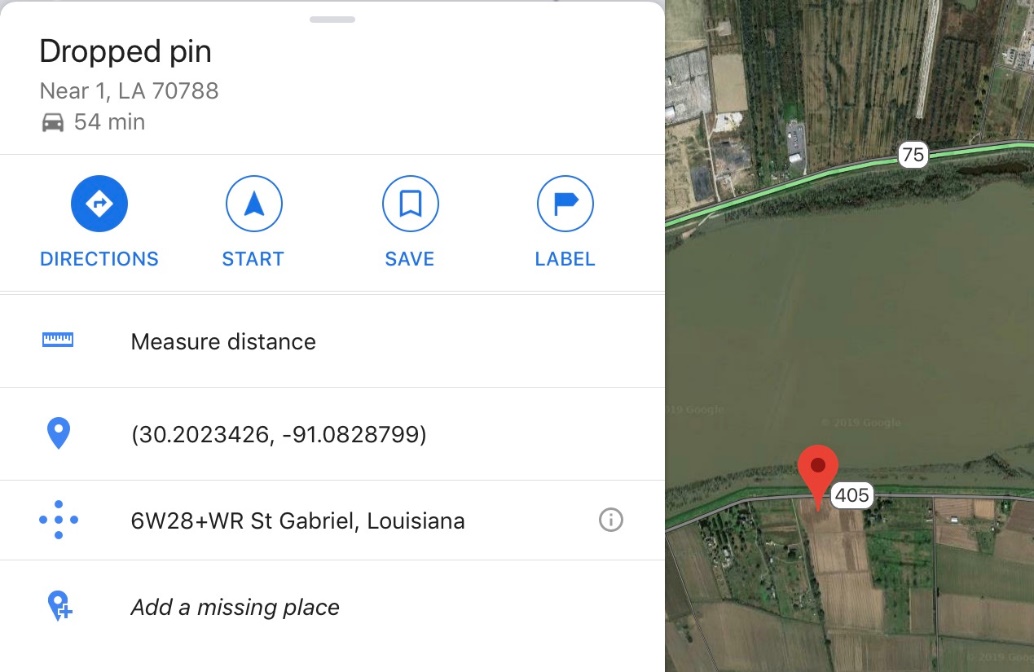 Always encapsulate a Google Plus Code inside quote marks (“”) to make sure that unfamiliar users know exactly what text denotes the Plus Code.Minimum Criteria for Entry into the Louisiana Certified Sites ProgramNote: A site does not have to be certified to have its profile published on Louisiana Economic Development’s interactive sites and building website. (https://louisianasiteselection.com/led)Note#2: All sites will undergo a recertification process every five years from the date of original certification to verify the original site is still available as described in the submitted certification documents.Size: At least 25 contiguous, buildable acres, free of impediments to development such as existing structures not appropriate for future commerce, soil contaminants, wetlands, floodplain, protected species and/or cultural resources.Price per Acre: A fixed purchase price or a fixed leasing price per acre for a specified time period is required to certify and publish a site.Sites without an offering price will be rejected.Applications indicating “Price is negotiable” will be rejected.Property Control/Ownership: Control of the site through option, purchase or other legally binding agreement must be obtained and maintained as a condition of certification. It is required that the property can be obtained free and clear of encumbrances.Buildings: If there are any buildings of commercial value within the bounds of the site to be certified those buildings must either 1) pass with the Act of Sale and be included in the selling price or 2) be excluded from the certified site by redrawing the site boundary.Note: The above requirement to redraw the boundary does not apply to small buildings like barns, trailers, etc. which are not of significant value and would normally be considered “tear down” buildings.Zoning: The site must be zoned or otherwise approved for industrial applications. If zoned, a zoning district description and map are required.Many rural parishes do not have zoning; nevertheless, the site needs to be otherwise acceptable to parish authorities for placement of an industrial facility. If the parish has a land use plan, the site to be certified must comport with that plan. Typically, that means the land use plan must indicate that industrial use is acceptable for the site.Only sites suitable for industrial use will be considered. Sites adjacent to significant residential development or other land uses incompatible with industrial activities will not be considered. The 24-hr noise, lights, and truck traffic typical of a major industrial development are inherently incompatible with residential communities.Special Economic Zones: It is critical that applicants identify any special economic zones impacting or associated with the proposed site. The application specifically asks about Foreign Trade Zones, Renewal Zones, Opportunity Zones, New Market Tax Credits, Quality Jobs Parishes, and Enterprise Zones.To see if your site qualifies, please read the following sections and study the linked maps before addressing the “Yes/No” questions.Foreign Trade Zones – an isolated policed area adjacent to a port of entry (as a seaport or airport) where foreign goods may be unloaded for immediate transshipment or stored, repacked, sorted, mixed, or otherwise manipulated without being subject to import duties.Link to list of Louisiana Foreign Trade Zones: https://enforcement.trade.gov/ftzpage/letters/ftzlist- map.html#louisianaIf your site is located at or adjacent to one of the ports or airports on the list and you are unsure how to answer the questions, email the port or airport designee shown in the above list for clarification.Renewal Community Zones - Renewal Community (RC) Initiatives sought to reduce unemployment and generate economic growth through the designation of Federal tax incentives and award of grants to distressed communities.Description and Map: https://www.hud.gov/program_offices/comm_planning/economicdevelopment/programs/rc/tour/laOpportunity Zones – Opportunity Zones are a community development program established by Congress in the Tax Cuts and Jobs Act of 2017. This new federal capital gains tax incentive program is designed to drive long-term investments to low-income communities. The new law provides a federal tax incentive for investors to re-invest their capital gains into Opportunity Funds, which are specialized vehicles dedicated to investing in designated low-income areas.Description: https://www.opportunitylouisiana.com/business-incentives/opportunity-zonesInteractive Map: http://led.maps.arcgis.com/apps/View/index.html?appid=117d9113148c47f3945ce9bef6342625New Market Tax Credit Zones – NMTC investors provide capital to community development entities (CDEs), and in exchange are awarded credits against their federal tax obligations. Investors can claim their allotted tax credits in as little as seven years—5 percent of the investment for each of the first three years and 6 percent of the project for the remaining four years—for a total of 39 percent of the NMTC project.Interactive Map: http://www.arcgis.com/apps/Viewer/index.html?appid=ce11422bc4f34756b684599be84f8b3dQuality Jobs Parishes – The Quality Jobs (QJ) program provides a cash rebate to companies that create well-paid jobs and promote economic development. The program provides up to a 6% cash rebate of annual gross payroll for new direct jobs for up to 10 years. Provides a state sales/use tax rebate on capital expenditures or a 1.5% project facility expense rebate on the total capital investment, excluding tax exempted items.Description: https://www.opportunitylouisiana.com/business-incentives/quality-jobsList of Quality Jobs Parishes: https://www.opportunitylouisiana.com/docs/default-source/Incentives-Forms-Docs/2006-2010_acs_per_capita_income_parish_listing.pdf?sfvrsn=2Interactive Map: http://www.arcgis.com/apps/Viewer/index.html?appid=ce11422bc4f34756b684599be84f8b3dEnterprise Zones – The Enterprise Zone, or EZ program is a jobs incentive program that provides Louisiana income and franchise tax credits to a new or existing business located in Louisiana creating permanent net new full-time jobs, and hiring at least 50% of those net new jobs from one of four targeted groups.Description - https://www.opportunitylouisiana.com/business-incentives/enterprise-zoneInteractive Map: http://www.arcgis.com/apps/Viewer/index.html?appid=ce11422bc4f34756b684599be84f8b3dFlood: At least 25 contiguous, buildable acres must be above the 100-year floodplain.Alternatively, the applicant may provide a formal cost estimate, construction plan and funding source by which construction footprints can be elevated above the floodplain and meet FEMA standards.Note: The floodplain map that is used to make the above determination must be the latest FEMA map, even if the latest map is still preliminary and even if the local government is protesting or appealing the map.Water Supply: For sites under 250-ac, delivery prior to any potential project startup, either by line or by well, a minimum of 50,000 gallons of potable or process water per day. Sites 250-ac or over must have a water supply equal to 200 times their acreage rounded to the nearest 10,000 gal. Thus, a 500-ac site must have a water supply of 100k gpd.If an existing source of water supply is not available, certification will require submission of 1) an order-of-magnitude cost estimate, 2) a conceptual design and 3) funding source to meet the minimum level of service within a reasonable timetable, typically considered to be 12-18 months.Typically, a 4” water distribution line is the minimum size (6” or larger preferred) that can deliver the dynamic pressure required at industrial sites, except when fighting fires.  (A firewater pond is typically constructed at most heavy industrial sites for use when fighting fires.)Sanitary Sewer: For sites under 250-ac, provide a minimum of 50,000 gallons per day of available sanitary sewer capacity in a reasonable time period upon notification. Sites 250-ac or over must have wastewater service equal to 200 times their acreage rounded to the nearest 10,000 gal. Thus, a 500-ac site must have a wastewater service equivalent to 100k gpd.If existing sewer capacity is not available to the property boundary, certification will require submission of 1) an order-of-magnitude cost estimate, 2) a conceptual design, and 3) a funding source to meet the minimum level of service within a reasonable timetable, typically considered to be 12-18 months.General Road Access: The roads accessing the site must be paved with asphalt or concrete and be able to support vehicles with a maximum gross weight of 83,400 pounds, such as semi-trucks and trailers.The site must have a paved roadway immediately adjacent to the site or have legal title/ownership in perpetuity of a Right-of-Way to access the site.If a paved access road is not immediately adjacent to the site but a title to a R-O-W is, certification will require submission of 1) an order-of-magnitude cost estimate, 2) a conceptual design and 2) a funding source to build a road from the nearest roadway to the site along the owned R-O-W.Electricity: Identify service provider or providers that can deliver reliable 3-Phase power service to the site prior to any potential project startup.  If existing capacity is not available at the site, certification will require submission of 1) an order-of-magnitude cost estimate, 2) a conceptual design and 3) a funding source to meet the minimum level of service within a reasonable timetable.Natural Gas: Natural gas must be available at the property boundary or available prior to any potential project startup. Typically, a minimum of a 4” distribution line is required with an 8” line preferred.If natural gas is not available, certification will require submission of 1) an order-of-magnitude cost estimate, 2) a conceptual design and 3) a funding source to meet the minimum level of service within a reasonable timetable.Listing: The property owner must agree to have the site published by the Louisiana Economic Development on its interactive sites and building website.Phase I Environmental Site Assessment: The site must have undergone a Phase I Environmental Site Assessment as a prerequisite for being considered for participation in the certification process. The Phase I Environmental Site Assessment must be less than 5 years old from the date of submission of the completed application. If the Phase 1 report requires additional sampling (a Phase II sampling and reporting effort), that sampling must be complete and show the site is “clean” before a site can be certified.Note: Foreign buyers may not be familiar with the Phase 1 Environmental Site Assessment process and reporting. They do not know where to look within the thick report for “the results.” To make it easy on the foreign buyers and other readers, please always include an Executive Summary at the very beginning of the document stating the basic findings. (Some consultants already do this; others do not.) The Executive Summary should always include a map of the site surveyed.  Further, the Executive Summary should either clearly state that no recognized environmental issues of concern were uncovered or list the environmental concerns that were uncovered. If any RECS, CRECs, HRECs, etc. were identified, the included map of the site should pinpoint the location of each area of concern.   You are free to include any caveats in the Executive Summary, as well, but please make the results easy to find for the reader.As mentioned previously, the entire Phase 1 Environmental Site Assessment report does not need to be included in the binder. For our purposes, we only need the summary report pages, typically the first 10-30 pages that discuss the “Recognized Environmental Conditions (RECs),” if any. We also need any relevant maps, and other details on RECs included in the binder, even if those details are in the appendices of the report.  While only the key details need to be included in the application binder, the entire Phase 1 report must always be included on the flashdrive. Similarly, if the applicant chooses to include abbreviated sections of any other reports in the application binder, the full report must still be included on the flashdrive.LED will accept two types of Phase 1 Environmental Site Assessments:A standard E1527-13 Phase 1 Environmental Site Assessment for all sites, rural, urban, and forested, of any size. This standard was issued in 2013 and all practitioners should be using it or later versions. Submissions prepared using older versions of the E1527 standard will be rejected.A standard E2247-16 Phase 1 Environmental Site Assessment for Forestlands and Rural Property. This type of Phase 1 assessment is limited, as the name implies, to rural lands and forestlands. It is a somewhat simpler assessment and is typically slightly less expensive to implement. If it is used on an urban site or a site to which it is not applicable, it will be rejected by LED.The E2247-16 standard has been adopted for two years. Any submissions using an older standard will be rejected.  Use of a newer standard is permissible.Remediated/Contaminated/Brownfield Sites: If there are unresolved environmental issues on the site, as discussed in the Phase 1 Environmental Site Assessment, they must be resolved (remediated) prior to certification.  If the site still has monitoring wells or any other LDEQ monitoring requirements, it cannot be certified.  The site cannot be certified until a No Further Action letter or its equivalent from the Louisiana Department of Environmental Quality (DEQ) is provided.Further, in an effort to resolve prospective buyer concerns, the site cannot be certified until a No Further Action letter or its equivalent from the Louisiana Department of Environmental Quality (DEQ) is received and included as an Exhibit.For the purposes of certification, the environmental consultant selected to perform the Phase 1 ESA cannot have any perceived or real conflicts of interest.  If the consultant has ever done any work of any type whatsoever for the site owner/operator, they are forbidden from conducting the Phase 1 ESA.  If the consultant has had any business relationship with the parent company at any other site owned by the company, they are forbidden from conducting the Phase 1 ESA.  The environmental professional should not be affiliated with the developer/owner, or a buyer or seller of the property, or a firm engaged in any business that might present a conflict of interest or give the appearance of a conflict of interest.Due Diligence: The following due diligence action items must be completed for certification.Phase I Environmental Site Assessment: The site must have undergone a Phase I Environmental Site Assessment as a prerequisite for being considered for participation in the certification process. The Phase I Environmental Site Assessment must be less than 5 years old from the date of submission.Note: Foreign buyers may not be familiar with the E-1527 or the E-2247 Phase 1 Environmental Site Assessment process and reporting. They do not know where to look within the thick report for “the results.” To make it easy on the foreign buyers and other readers, please always include an executive summary at the very beginning of the document stating the basic findings. (Some consultants already do this; others do not.) Either clearly state no environmental issues of concern were uncovered or list the environmental concerns that were identified. You are free to include any caveats in this summary, as well, but please make sure the results are easy to find for the reader.  Property owners and EDOs should make sure their consultants are aware of this requirement Wetland and “Waters of the US” Delineation: Applicants must have a wetland and stream field survey conducted to delineate all wetlands and “waters of the U.S.” on the site.If the results of the wetlands delineation indicate that wetlands or waters of the U.S. will likely be impacted by planned development of the site (i.e., wetlands are in the middle of the site or in areas likely to undergo construction), the applicant must also submit the wetlands delineation to the U.S. Army Corps of Engineers for a formal Jurisdictional Determination (JD). This formalizes the wetlands delineation and provides some assurance from the Corps that wetlands are no more extensive than the delineation purports.The wetlands report MUST contain an Executive Summary that clearly states the findings of the survey, as well as a map showing the location of the wetlands, other waters, etc.  It must clearly list the delineation results in tabular form.  This will make it easier for prospective buyers to understand the results without having to search through a lengthy report for these items. Property owners and EDOs should make sure their consultants are aware of this requirement.Notes: A Corps of Engineers wetlands permit application (which is the process required to mitigate on-site wetlands) does NOT have to be submitted to the Corps and wetlands mitigation is NOT required of an applicant. That said, applicants with wetlands in the prime areas of their site are encouraged to mitigate those wetlands.As this application makes clear, if a JD is requested, the application for the JD must be included as an exhibit.  Similarly, if a 404 wetlands permit is requested, the 404 permit application must also be included as an exhibit.  The same applies to the Corps’ final permit.   Also include a copy of the Corp’s Joint Public Notice of the permit.Topographic Survey and 100-year Floodplain Designation: Obtain a USGS “Quad” map of the site. The map should be zoomed in close enough to the site so the prospective buyer can read the topographical data (elevations). As with all maps, the site must be outlined on the map using a wide, bold line in a contrasting color.Note: Quad maps are available electronically on the web. The electronic map can be zoomed in close to the site with no loss of fidelity. Photocopying a hardcopy of a quad map results in a serious loss of fidelity in the map quality and may be rejected.Obtain the latest FEMA DFIRM map, whether preliminary or final. Demonstrate that the site is either above the 100-year floodplain or a site manufacturing pad can be cost effectively constructed to raise the site above the floodplain. (Be sure to outline the site on the map in a wide, bold line of contrasting color.)LIDAR data may be added to this map but the LIDAR data should not be so prominent as to obscure the floodplain areas. The floodplains should be clearly visible.Preliminary Geotechnical Investigation: Obtain a preliminary geotechnical investigation of the site generally characterizing the site’s soil, rock and groundwater conditions. Substantiate that unfavorable geotechnical conditions do not exist at the site.The geotechnical investigation required for certification should involve no less than 2 and no more than 5 borings spread evenly across the site. More than 5 borings are generally not required, regardless of the size of the site since the goal here is to establish general soil bearing pressures/characteristics.The narrative in the geotechnical report should clearly state the approximate load bearing capacity of a 14” concrete or pipe pile or other similar, commonly used geotechnical support structures used in a major petrochemical plant. It should also estimate the approximate size of spread footings for 2-3 types of industrial structures (tanks, pipe racks, etc.).Here is LED’s guidance for the required number of borings and depth of borings.25-50 acres, 2 borings with one to 50’ and one to at least 30’.50 – 250 acres, 3 borings with one to 100’ and at least one of the others to 50’.  The remaining boring can be drilled to 30’.250+ acres, 5 borings with at least one to 100’ and at least two others to at least 50’.   The remaining borings can be drilled to 30’.As stated above, more than 5 borings for a preliminary geotechnical investigation is generally not advised.The use of a CPT to reduce costs is encouraged as long as the equipment used can produce reasonably accurate predictions of soil strengths/bearing pressures/piling calcs and other soil characteristics and the equipment can attain the 100’ depth, if required.Note: If the applicant has recent geotechnical data from a project in the immediate vicinity of the site, that data may be deemed acceptable to LED.Property owners and EDOs should make sure their consultants are aware of these requirements so as to avoid the need to modify their report later.Cultural Resources Investigation: All certified sites must be cleared for development by the State Historic Preservation Office (SHPO) to verify there are no historic or prehistoric archeological sites that will be destroyed by an industrial development. (The SHPO review will also verify that the views of and from a historical site will not be impacted negatively.) The process to clear a site typically requires two steps:Check the SHPO’s Database: Hire a qualified third-party archeologist to check the SHPO’s electronic database to see if the site has been surveyed for cultural resources in the past. This will typically take under an hour to complete.If the site has already been surveyed in the past, then get a letter or email from the SHPO indicating the site is cleared for development. Put this letter/email in the binder, as an Exhibit, and you are done.If the site has not been surveyed in the past, the SHPO will likely require that a Phase 1 Cultural Resources Assessment be conducted. Again, you will need to hire a qualified archeological team to conduct the field work and write a report acceptable to the SHPO. Once the study is done, the SHPO will review the report and issue a site clearance, assuming nothing of significance is found during the survey.Below is a copy of the SHPO stamp that they sometimes use when clearing a site. A letter from SHPO stating the same thing is acceptable.The SHPO recently (01/19) revised their approval language. The letter from SHPO may use alternative and more complicated phrasing similar to this: If the proposed project will require federal permits, licenses, funds, loans, grants, or assistance for development, we would recommend to the federal or state agency that no historic properties have been identified within the certified site boundaries and no additional cultural resource surveys are required. This phrasing indicates that “if asked by a state or federal agency,” SHPO would tell them that no historic properties would be impacted and the site is ready for development.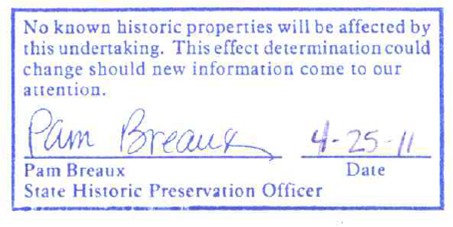 Note: The SHPO’s site clearance must CLEARLY state something akin to the site “is cleared for development” or “we have no further concerns about development of this site.” If the letter/email just says “we have received the report and agree with its findings,” that is insufficient. Please request a letter or email that states the site is cleared for development.Endangered Species Investigation: Secure a letter from the Louisiana Department of Wildlife and Fisheries (LDWF) indicating that development on the site will not impact any protected or endangered species on or near the site. It is very rare but the LDWF will occasionally ask for a “habitat survey” to determine if certain species have habitat on the site. If so, this study must be conducted in order for the site to be certified.An Endangered Species Study is not required or desired. There is no reason to pay money to send a scientist to the site to look for endangered species. A letter from the LDWF is all that is needed.Railroad Accessibility: If the site can be served by railroad, please provide a brief narrative describing how rail access will be provided. Be sure to indicate in the narrative if roads, highways, streams, bayous or other water bodies must be crossed. Please include a map as an additional exhibit if the suggested route for access crosses any of the previously mentioned obstacles.Utility, Oil/Gas Well, Drainage, and Pipeline Easements and Rights-of-Way: Identify any and all existing easements, utility rights-of-way, well heads, pipelines, etc. on the site that may be potential impediments to fully utilizing the site.Minimum Criteria Check ListI. Verification of Site AvailabilityA. Site IdentificationA. Site Identification (continued) – Owner #1 InformationA. Site Identification (continued) – Owner #2 InformationA. Site Identification (continued) – Owner #3 InformationA. Site Identification (continued) – Owner #4 InformationB. Option to Purchase Site (if applicable)C. Site Zoning, Tax Assessment, and Special Economic 
Development DistrictsD. Existing Structures On-SiteE. Land Transferability and EncumbrancesF. Fire Protection Rating and Proximity to Emergency Medical CareII. Utilities and InfrastructureA. Water Supply InfrastructureB. Wastewater InfrastructureC. Electricity InfrastructureD. Natural Gas InfrastructureE. Local Pipeline CrossingsF. Telecommunications InfrastructureG. Roadway Transportation InfrastructureH. Air Transportation InfrastructureI. Rail InfrastructureJ. Water Transportation InfrastructureK. Geography and Geological AssessmentL. Environmental Site AssessmentREQUIRED Documents/Exhibits ListDESIRED Documents ListLast Revision: December 2019.DATE:8/03/2021Site NameJamestown Business Park Jamestown Business Park Jamestown Business Park Jamestown Business Park Street Address or 
Other Physical LocationAdditionally, please include accurate latitude/longitude 
in decimal form (not Deg/Min/Sec)382 Gahn LaneLatitude: 30.507498Longitude: -90.404421382 Gahn LaneLatitude: 30.507498Longitude: -90.404421382 Gahn LaneLatitude: 30.507498Longitude: -90.404421382 Gahn LaneLatitude: 30.507498Longitude: -90.404421City/Town (nearest), 
State, and Zip Hammond, Louisiana 70403Hammond, Louisiana 70403Hammond, Louisiana 70403Hammond, Louisiana 70403ParishTangipahoa ParishTangipahoa ParishTangipahoa ParishTangipahoa ParishContact person and title (Owner, Director, etc.)Ginger Cangelosi, Executive Director of Economic Development Ginger Cangelosi, Executive Director of Economic Development Ginger Cangelosi, Executive Director of Economic Development Ginger Cangelosi, Executive Director of Economic Development OrganizationTangipahoa Economic Development FoundationTangipahoa Economic Development FoundationTangipahoa Economic Development FoundationTangipahoa Economic Development FoundationStreet/P.O. Box Address15485 West Club Deluxe Road15485 West Club Deluxe Road15485 West Club Deluxe Road15485 West Club Deluxe RoadCity, State, ZipHammond, Louisiana 70403Hammond, Louisiana 70403Hammond, Louisiana 70403Hammond, Louisiana 70403TelephoneOffice:(985) 340-9028 ext. 454Cell:(985) 474-0565Emailgcangelosi@tangipahoa.orggcangelosi@tangipahoa.orggcangelosi@tangipahoa.orggcangelosi@tangipahoa.orgStatement of AffirmationStatement of AffirmationStatement of AffirmationI have examined this application and all accompanying materials, and to the best of my knowledge, the information provided herein is correct and complete. I will notify Louisiana Economic Department in writing of any subsequently discovered errors in the information provided and will clarify, amend or supplement any information, as requested by the department.In submitting this application, I do freely participate in the Louisiana Certified Sites Program. I acknowledge that certification of the site by Louisiana Economic Development is made at its sole discretion and its decision is not appealable.I therefore request certification pursuant to this application.I have examined this application and all accompanying materials, and to the best of my knowledge, the information provided herein is correct and complete. I will notify Louisiana Economic Department in writing of any subsequently discovered errors in the information provided and will clarify, amend or supplement any information, as requested by the department.In submitting this application, I do freely participate in the Louisiana Certified Sites Program. I acknowledge that certification of the site by Louisiana Economic Development is made at its sole discretion and its decision is not appealable.I therefore request certification pursuant to this application.I have examined this application and all accompanying materials, and to the best of my knowledge, the information provided herein is correct and complete. I will notify Louisiana Economic Department in writing of any subsequently discovered errors in the information provided and will clarify, amend or supplement any information, as requested by the department.In submitting this application, I do freely participate in the Louisiana Certified Sites Program. I acknowledge that certification of the site by Louisiana Economic Development is made at its sole discretion and its decision is not appealable.I therefore request certification pursuant to this application.SIGNATURE:TITLE:DATE:CRITERIAMINIMUM REQUIREMENTYES/NOAcres above 100-yr floodplain using latest DFIRM maps25 acres or greaterYesPrice per acreClearly stated numerical Price/Lease Amount 
quoted in writingYesControl of propertyOwnership/Option/Other clearly stated.YesUse classification (zoning)If the site is in an area with zoning, the site must be zoned for industrial use (or capable of being rezoned for industrial use within a reasonable timetable) and, if zoned, a zoning map and zoning regulations attached.If the site is not in an area with zoning, the site must be appropriate for medium to heavy industrial use with 24-hr noise, lights and truck traffic with no significant residential areas nearby.If the parish has a land-use plan or similar document, the site must comport with the uses designated in that plan.YesPotable water supplyA minimum of a 4” water line and a capacity of 50,000 gal/day for sites less than 250-ac.   For sites larger than 250-ac, the water system must provide service equal to 200gal * acreage (200 gallons times acres). If the water source is not available at the property boundary, a construction plan, schedule, funding source, and cost estimate is attached.YesWastewater service50,000 gal/day wastewater service is required for sites less than 250-ac. For sites larger than 250-ac, the wastewater system must provide service equal to 200gal * acreage (200 gallons times acres). If existing capacity is not available at the property boundary, a construction plan, schedule, funding source, and cost estimate is attached.YesElectrical supplyReliable 3-phase electrical power is on-site or a construction plan, schedule, and cost estimate is attached.YesNatural gas availability4” minimum sized distribution line must be available at the property boundary or a construction estimate, schedule, and plan for bringing natural gas to the site attached.YesEnvironmental clearancePhase I Environmental Site Assessment (less than 5 years old) indicates the site has no issues (RECs). Phase 2 may be required if Phase 1 indicates issues exist on the property.Brownfield sites that processed/used any chemicals whatsoever must include a Letter of No Further Action from LDEQ or similar clearance document acceptable to LED.YesCultural resourcesSHPO’s letter or stamp clears the entire site for development.A Phase I Cultural Resources study may be requested by the SHPO to get the site cleared.   If required, a copy of the study must be attached as an exhibit.YesEndangered species clearanceA clearance letter from the Louisiana Department of Wildlife and Fisheries (LDWF) is attached indicating that development on the site will not impact threatened/endangered species.YesWetlands delineationA Wetlands Delineation has been completed and the report is included in the application.Note that a Jurisdictional Determination from the Corps of Engineers is NOT required.YesGeotechnical testingA geotechnical firm was hired and the required minimum number of geotechnical borings to appropriate depths (see previous guidance) were made on the site and the report is included in the application.YesHighway accessibilityThe site is adjacent to an existing paved roadway or has legal title/ownership of a R-O-W in perpetuity from the nearest roadway to the site.All highways required to access the site from the nearest Interstate highway are paved and capable of supporting 83,400 pounds gross weight.YesBound and tabbed copies of application and all exhibitsTwo copies of the application and all exhibits (in 1st generation copies) are submitted in a 3-ring or similar binder with tabs separating each exhibit.Submittal includes a flashdrive of all documents with each exhibit being a separate file.The site is outlined in a wide, bold contrasting color on EVERY map.All exhibit names match the filenames exactly.YesMaps and attachmentsAll REQUIRED Maps and attachments, as a minimum, been included with this submittal. (See list of REQUIRED Exhibits near the end of the application.)Yes1.Site Name:Jamestown Business ParkJamestown Business ParkJamestown Business ParkJamestown Business ParkJamestown Business Park1.If a brochure, pictures of the site, or other special exhibits are available, please list them here (one exhibit name per line)As a minimum, please cite the Exhibit# and title for both the aerial photo and the boundary survey here.Exhibit A. Jamestown Business Park Color Aerial Photo MapExhibit B. Jamestown Business Park Oblique Aerial Photo Map Exhibit C. Jamestown Business Park Property Boundary Aerial ExhibitExhibit HH. Jamestown Business Park Field Visit Photo IndexExhibit A. Jamestown Business Park Color Aerial Photo MapExhibit B. Jamestown Business Park Oblique Aerial Photo Map Exhibit C. Jamestown Business Park Property Boundary Aerial ExhibitExhibit HH. Jamestown Business Park Field Visit Photo IndexExhibit A. Jamestown Business Park Color Aerial Photo MapExhibit B. Jamestown Business Park Oblique Aerial Photo Map Exhibit C. Jamestown Business Park Property Boundary Aerial ExhibitExhibit HH. Jamestown Business Park Field Visit Photo IndexExhibit A. Jamestown Business Park Color Aerial Photo MapExhibit B. Jamestown Business Park Oblique Aerial Photo Map Exhibit C. Jamestown Business Park Property Boundary Aerial ExhibitExhibit HH. Jamestown Business Park Field Visit Photo IndexExhibit A. Jamestown Business Park Color Aerial Photo MapExhibit B. Jamestown Business Park Oblique Aerial Photo Map Exhibit C. Jamestown Business Park Property Boundary Aerial ExhibitExhibit HH. Jamestown Business Park Field Visit Photo Index1.Special comments about the site.Please use this space to mention the site’s best attributes and/or issues that need an explanation.Comments can be used to describe interesting features, logistical advantages, explain special site situations, etc. or discuss any other aspect of the site.The Jamestown Business Park is located on Gahn Lane with immediate access to U.S. Highway 190. The site is approximately 2 road miles north of Interstate 12 and approximately 6 road miles east of Interstate 55. The site is approximately 9 miles north of the North Shore, 49 miles from the Louis Armstrong New Orleans International Airport, and 59 miles to the Port of New Orleans and the New Orleans Metro Area, The site is in close proximity to Hammond and is approximately one mile south of the Hammond Northshore Regional Airport that houses numerous industries such as a Home Depot Distribution Center, MCC Chemical, Fly by Knight, Pierce Aviation, and the Northshore Recruiting Office for the Louisiana National Guard.  The Jamestown Business Park is located on Gahn Lane with immediate access to U.S. Highway 190. The site is approximately 2 road miles north of Interstate 12 and approximately 6 road miles east of Interstate 55. The site is approximately 9 miles north of the North Shore, 49 miles from the Louis Armstrong New Orleans International Airport, and 59 miles to the Port of New Orleans and the New Orleans Metro Area, The site is in close proximity to Hammond and is approximately one mile south of the Hammond Northshore Regional Airport that houses numerous industries such as a Home Depot Distribution Center, MCC Chemical, Fly by Knight, Pierce Aviation, and the Northshore Recruiting Office for the Louisiana National Guard.  The Jamestown Business Park is located on Gahn Lane with immediate access to U.S. Highway 190. The site is approximately 2 road miles north of Interstate 12 and approximately 6 road miles east of Interstate 55. The site is approximately 9 miles north of the North Shore, 49 miles from the Louis Armstrong New Orleans International Airport, and 59 miles to the Port of New Orleans and the New Orleans Metro Area, The site is in close proximity to Hammond and is approximately one mile south of the Hammond Northshore Regional Airport that houses numerous industries such as a Home Depot Distribution Center, MCC Chemical, Fly by Knight, Pierce Aviation, and the Northshore Recruiting Office for the Louisiana National Guard.  The Jamestown Business Park is located on Gahn Lane with immediate access to U.S. Highway 190. The site is approximately 2 road miles north of Interstate 12 and approximately 6 road miles east of Interstate 55. The site is approximately 9 miles north of the North Shore, 49 miles from the Louis Armstrong New Orleans International Airport, and 59 miles to the Port of New Orleans and the New Orleans Metro Area, The site is in close proximity to Hammond and is approximately one mile south of the Hammond Northshore Regional Airport that houses numerous industries such as a Home Depot Distribution Center, MCC Chemical, Fly by Knight, Pierce Aviation, and the Northshore Recruiting Office for the Louisiana National Guard.  The Jamestown Business Park is located on Gahn Lane with immediate access to U.S. Highway 190. The site is approximately 2 road miles north of Interstate 12 and approximately 6 road miles east of Interstate 55. The site is approximately 9 miles north of the North Shore, 49 miles from the Louis Armstrong New Orleans International Airport, and 59 miles to the Port of New Orleans and the New Orleans Metro Area, The site is in close proximity to Hammond and is approximately one mile south of the Hammond Northshore Regional Airport that houses numerous industries such as a Home Depot Distribution Center, MCC Chemical, Fly by Knight, Pierce Aviation, and the Northshore Recruiting Office for the Louisiana National Guard.  1.Louisiana Site Selection web address:If the site has been added to the Louisiana Site Selection website https://louisianasiteselection.com/led, please list the url here:http://louisianasiteselection.com/led/Property/Detail/17827/73-Acres-Hwy-190 http://louisianasiteselection.com/led/Property/Detail/17827/73-Acres-Hwy-190 http://louisianasiteselection.com/led/Property/Detail/17827/73-Acres-Hwy-190 http://louisianasiteselection.com/led/Property/Detail/17827/73-Acres-Hwy-190 http://louisianasiteselection.com/led/Property/Detail/17827/73-Acres-Hwy-190 2.Address or physical location(Additionally, include accurate latitude/ longitude in decimal notation (not Deg/Min/Sec))382 Gahn LaneLatitude: 30.507498Longitude: -90.404421382 Gahn LaneLatitude: 30.507498Longitude: -90.404421382 Gahn LaneLatitude: 30.507498Longitude: -90.404421382 Gahn LaneLatitude: 30.507498Longitude: -90.404421382 Gahn LaneLatitude: 30.507498Longitude: -90.4044213.City/Town (nearest), State/ZipHammond, Louisiana 70403Hammond, Louisiana 70403Hammond, Louisiana 70403Hammond, Louisiana 70403Hammond, Louisiana 704034.ParishTangipahoa ParishTangipahoa ParishTangipahoa ParishTangipahoa ParishTangipahoa Parish5.Google Maps Address(See Instructions. Please enter the EXACT text of a complete address that users world-wide can enter into Google Maps to find the site.)382 Gahn LaneHammond, Louisiana 70403382 Gahn LaneHammond, Louisiana 70403382 Gahn LaneHammond, Louisiana 70403382 Gahn LaneHammond, Louisiana 70403382 Gahn LaneHammond, Louisiana 704036.Contact Person and TitleGinger Cangelosi, Executive Director of Economic Development Ginger Cangelosi, Executive Director of Economic Development Ginger Cangelosi, Executive Director of Economic Development Ginger Cangelosi, Executive Director of Economic Development Ginger Cangelosi, Executive Director of Economic Development 7.Street Address for Contact15485 West Club Deluxe Road15485 West Club Deluxe Road15485 West Club Deluxe Road15485 West Club Deluxe Road15485 West Club Deluxe Road8.City/State/Zip for ContactHammond, Louisiana 70403Hammond, Louisiana 70403Hammond, Louisiana 70403Hammond, Louisiana 70403Hammond, Louisiana 704039.Telephone:Office:(985) 340-9028 ext. 454(985) 340-9028 ext. 454Cell:(985) 474-056510.Email for Key Contact(s)gcangelosi@tangipahoa.orggcangelosi@tangipahoa.orggcangelosi@tangipahoa.orggcangelosi@tangipahoa.orggcangelosi@tangipahoa.org11.Total acres for lease/sale? (acres)Total acres for lease/sale? (acres)Total acres for lease/sale? (acres)71.46 (acres)71.46 (acres)71.46 (acres)11.Total contiguous developable acreage above the 100-year floodplain (when assessed using the latest floodplain maps, even if the maps are preliminary and are being protested by local authorities.)Total contiguous developable acreage above the 100-year floodplain (when assessed using the latest floodplain maps, even if the maps are preliminary and are being protested by local authorities.)Total contiguous developable acreage above the 100-year floodplain (when assessed using the latest floodplain maps, even if the maps are preliminary and are being protested by local authorities.)66.55 (acres)66.55 (acres)66.55 (acres)12.Number of parcels making up acreageNumber of parcels making up acreageNumber of parcels making up acreage7 (parcels)7 (parcels)7 (parcels)13.Number of owners of the separate parcelsNumber of owners of the separate parcelsNumber of owners of the separate parcels1 (owner), 2 (entities)1 (owner), 2 (entities)1 (owner), 2 (entities)14.Total selling price for all acres ($)Total selling price for all acres ($)Total selling price for all acres ($)$7,781,994$7,781,994$7,781,99414.Total selling price per acre ($)Note: “Total selling price” divided by “Total acres for sale.”Total selling price per acre ($)Note: “Total selling price” divided by “Total acres for sale.”Total selling price per acre ($)Note: “Total selling price” divided by “Total acres for sale.”$108,900$108,900$108,90015.Total acreage annual lease ($)Total acreage annual lease ($)Total acreage annual lease ($)Not Applicable Not Applicable Not Applicable 16.Is there a lease-purchase option? (YES/NO)Is there a lease-purchase option? (YES/NO)Is there a lease-purchase option? (YES/NO)NoNoNo16.If yes, description/comment on lease-purchase option:If yes, description/comment on lease-purchase option:If yes, description/comment on lease-purchase option:Not Applicable Not Applicable Not Applicable 17.Is there a right-of-refusal option? (YES/NO)Is there a right-of-refusal option? (YES/NO)Is there a right-of-refusal option? (YES/NO)NoNoNo17.If yes, description/comment on right-of-refusal option:If yes, description/comment on right-of-refusal option:If yes, description/comment on right-of-refusal option:Not Applicable Not Applicable Not Applicable 18.Has a title abstract been submitted with this application? (YES/NO)Note: A title abstract is REQUIRED for sites designated as future LED mega-sites.Has a title abstract been submitted with this application? (YES/NO)Note: A title abstract is REQUIRED for sites designated as future LED mega-sites.Has a title abstract been submitted with this application? (YES/NO)Note: A title abstract is REQUIRED for sites designated as future LED mega-sites.YesYesYes18.If YES, Exhibit# and title of document?If YES, Exhibit# and title of document?If YES, Exhibit# and title of document?Exhibit F. Jamestown Business Park Partial Title AbstractExhibit F. Jamestown Business Park Partial Title AbstractExhibit F. Jamestown Business Park Partial Title Abstract19.Is the acreage sub-divisible? If yes, complete box 19a. (YES/NO)Is the acreage sub-divisible? If yes, complete box 19a. (YES/NO)Is the acreage sub-divisible? If yes, complete box 19a. (YES/NO)Yes19a.Parcel descriptionAcresLease or Selling Price Per Acre ($)Total Lease or Selling Price ($)19a.Parcel No. 189550851.29 (acres)$108,900$5,585,48119a.Parcel No. 5119006 and 21457078.4 (acres) and 8.02 (acres)$108,900$914,760 and $873,37819a.Parcels No. 2033402 and 40238031.58 (acres) and 1.12 (acres)$108,900$172,062 and $121,96819a.Parcel No. 2140101 and 56030050.78 (acres) and 0.27 (acres)$108,900$84,942 and $29,4031.Site NameJamestown Business ParkJamestown Business ParkJamestown Business ParkJamestown Business Park2.Owner NameJamestown Inc. Jamestown Inc. Jamestown Inc. Jamestown Inc. 3.Contact PersonGinger CangelosiGinger CangelosiGinger CangelosiGinger Cangelosi4.Street Address15485 West Club Deluxe Road15485 West Club Deluxe Road15485 West Club Deluxe Road15485 West Club Deluxe Road5.City/State/ZipHammond, Louisiana 70403Hammond, Louisiana 70403Hammond, Louisiana 70403Hammond, Louisiana 704036.TelephoneOffice:(985) 340-9028 ext. 454Cell:(985) 474-05657.Email(s)gcangelosi@tangipahoa.orggcangelosi@tangipahoa.orggcangelosi@tangipahoa.orggcangelosi@tangipahoa.org8.Total acres, or percent ownership, of the site owned by this owner (acres or %, or both)Total acres, or percent ownership, of the site owned by this owner (acres or %, or both)Total acres, or percent ownership, of the site owned by this owner (acres or %, or both)69.1 (acres)69.1 (acres)9.Total selling price for this owner’s proportional share ($)Total selling price for this owner’s proportional share ($)Total selling price for this owner’s proportional share ($)$7,524,990$7,524,99010.Total annual lease price of this owner’s share ($)Total annual lease price of this owner’s share ($)Total annual lease price of this owner’s share ($)Not ApplicableNot Applicable11.Has an “intent to sell” letter from this owner regarding their share been included with this application? (YES/NO)If YES, please include Exhibit# and title of document.Has an “intent to sell” letter from this owner regarding their share been included with this application? (YES/NO)If YES, please include Exhibit# and title of document.Has an “intent to sell” letter from this owner regarding their share been included with this application? (YES/NO)If YES, please include Exhibit# and title of document.YesExhibit G. Jamestown Business Park Memorandum of AgreementYesExhibit G. Jamestown Business Park Memorandum of Agreement12.Comments regarding the immediate availability of this parcel:Comments regarding the immediate availability of this parcel:Comments regarding the immediate availability of this parcel:Comments regarding the immediate availability of this parcel:Comments regarding the immediate availability of this parcel:12.Per the Secretary of State's business filings, Robet A. Maurin III is the registered agent for Jamestown, Inc. Per the Secretary of State's business filings, Robet A. Maurin III is the registered agent for Jamestown, Inc. Per the Secretary of State's business filings, Robet A. Maurin III is the registered agent for Jamestown, Inc. Per the Secretary of State's business filings, Robet A. Maurin III is the registered agent for Jamestown, Inc. Per the Secretary of State's business filings, Robet A. Maurin III is the registered agent for Jamestown, Inc. 1.Site NameJamestown Business ParkJamestown Business ParkJamestown Business ParkJamestown Business Park2.Owner NameRobert A. Maurin, IIIRobert A. Maurin, IIIRobert A. Maurin, IIIRobert A. Maurin, III3.Contact PersonGinger CangelosiGinger CangelosiGinger CangelosiGinger Cangelosi4.Street Address15485 West Club Deluxe Road15485 West Club Deluxe Road15485 West Club Deluxe Road15485 West Club Deluxe Road5.City/State/ZipHammond, Louisiana 70403 Hammond, Louisiana 70403 Hammond, Louisiana 70403 Hammond, Louisiana 70403 6.TelephoneOffice:(985) 340-9028 ext. 454Cell:(985) 474-05657.Email(s)gcangelosi@tangipahoa.orggcangelosi@tangipahoa.orggcangelosi@tangipahoa.orggcangelosi@tangipahoa.org8.Total acres, or percent ownership, of the site owned by this owner (acres or %, or both)Total acres, or percent ownership, of the site owned by this owner (acres or %, or both)Total acres, or percent ownership, of the site owned by this owner (acres or %, or both)2.36 (acres)2.36 (acres)9.Total selling price for this owner’s proportional share ($)Total selling price for this owner’s proportional share ($)Total selling price for this owner’s proportional share ($)$257,004$257,00410.Total annual lease price of this owner’s share ($)Total annual lease price of this owner’s share ($)Total annual lease price of this owner’s share ($)Not Applicable Not Applicable 11.Has an “intent to sell” letter from this owner regarding their share been included with this application? (YES/NO)If YES, please include Exhibit# and title of document.Has an “intent to sell” letter from this owner regarding their share been included with this application? (YES/NO)If YES, please include Exhibit# and title of document.Has an “intent to sell” letter from this owner regarding their share been included with this application? (YES/NO)If YES, please include Exhibit# and title of document.YesExhibit G. Jamestown Business Park Memorandum of AgreementYesExhibit G. Jamestown Business Park Memorandum of Agreement12.Comments regarding the immediate availability of this parcel:Comments regarding the immediate availability of this parcel:Comments regarding the immediate availability of this parcel:Comments regarding the immediate availability of this parcel:Comments regarding the immediate availability of this parcel:12.Parcels are immediately available for purchase. Parcels are immediately available for purchase. Parcels are immediately available for purchase. Parcels are immediately available for purchase. Parcels are immediately available for purchase. 1.Site NameJamestown Business ParkJamestown Business ParkJamestown Business ParkJamestown Business Park2.Owner NameNot Applicable Not Applicable Not Applicable Not Applicable 3.Contact PersonNot Applicable Not Applicable Not Applicable Not Applicable 4.Street AddressNot Applicable Not Applicable Not Applicable Not Applicable 5.City/State/ZipNot Applicable Not Applicable Not Applicable Not Applicable 6.TelephoneOffice:Not Applicable Cell:Not Applicable 7.Email(s)Not Applicable Not Applicable Not Applicable Not Applicable 8.Total acres, or percent ownership, of the site owned by this owner (acres or %, or both)Total acres, or percent ownership, of the site owned by this owner (acres or %, or both)Total acres, or percent ownership, of the site owned by this owner (acres or %, or both)Not Applicable Not Applicable 9.Total selling price for this owner’s proportional share ($)Total selling price for this owner’s proportional share ($)Total selling price for this owner’s proportional share ($)Not Applicable Not Applicable 10.Total annual lease price of this owner’s share ($)Total annual lease price of this owner’s share ($)Total annual lease price of this owner’s share ($)Not Applicable Not Applicable 11.Has an “intent to sell” letter from this owner regarding their share been included with this application? (YES/NO)If YES, please include Exhibit# and title of document.Has an “intent to sell” letter from this owner regarding their share been included with this application? (YES/NO)If YES, please include Exhibit# and title of document.Has an “intent to sell” letter from this owner regarding their share been included with this application? (YES/NO)If YES, please include Exhibit# and title of document.Not Applicable Not Applicable 12.Comments regarding the immediate availability of this parcel:Comments regarding the immediate availability of this parcel:Comments regarding the immediate availability of this parcel:Comments regarding the immediate availability of this parcel:Comments regarding the immediate availability of this parcel:12.Not Applicable Not Applicable Not Applicable Not Applicable Not Applicable 1.Site NameJamestown Business ParkJamestown Business ParkJamestown Business ParkJamestown Business Park2.Owner NameNot Applicable Not Applicable Not Applicable Not Applicable 3.Contact PersonNot Applicable Not Applicable Not Applicable Not Applicable 4.Street AddressNot Applicable Not Applicable Not Applicable Not Applicable 5.City/State/ZipNot Applicable Not Applicable Not Applicable Not Applicable 6.TelephoneOffice:Not Applicable Cell:Not Applicable 7.Email(s)Not Applicable Not Applicable Not Applicable Not Applicable 8.Total acres, or percent ownership, of the site owned by this owner (acres or %, or both)Total acres, or percent ownership, of the site owned by this owner (acres or %, or both)Total acres, or percent ownership, of the site owned by this owner (acres or %, or both)Not Applicable Not Applicable 9.Total selling price for this owner’s proportional share ($)Total selling price for this owner’s proportional share ($)Total selling price for this owner’s proportional share ($)Not Applicable Not Applicable 10.Total annual lease price of this owner’s share ($)Total annual lease price of this owner’s share ($)Total annual lease price of this owner’s share ($)Not Applicable Not Applicable 11.Has an “intent to sell” letter from this owner regarding their share been included with this application? (YES/NO)If YES, please include Exhibit# and title of document.Has an “intent to sell” letter from this owner regarding their share been included with this application? (YES/NO)If YES, please include Exhibit# and title of document.Has an “intent to sell” letter from this owner regarding their share been included with this application? (YES/NO)If YES, please include Exhibit# and title of document.Not Applicable Not Applicable 12.Comments regarding the immediate availability of this parcel:Comments regarding the immediate availability of this parcel:Comments regarding the immediate availability of this parcel:Comments regarding the immediate availability of this parcel:Comments regarding the immediate availability of this parcel:12.Not Applicable Not Applicable Not Applicable Not Applicable Not Applicable 1.Option HolderNot Applicable Not Applicable Not Applicable Not Applicable 2.Contact Person and Organization (as appropriate)Not Applicable Not Applicable Not Applicable Not Applicable 3.Street AddressNot Applicable Not Applicable Not Applicable Not Applicable 4.City/State/ZipNot Applicable Not Applicable Not Applicable Not Applicable 5.TelephoneOffice:Not Applicable Cell:Not Applicable 6.Email(s)Not Applicable Not Applicable Not Applicable Not Applicable 7.Total number of acres under option to purchase (acres)Total number of acres under option to purchase (acres)Total number of acres under option to purchase (acres)Not Applicable Not Applicable 8.Option expiration date (MM/DD/YYYY)Option expiration date (MM/DD/YYYY)Option expiration date (MM/DD/YYYY)Not Applicable Not Applicable 9.Is the option assignable? (YES/NO)Is the option assignable? (YES/NO)Is the option assignable? (YES/NO)Not Applicable Not Applicable 10.Is there a mechanism to renew the option upon expiration? (YES/NO)Is there a mechanism to renew the option upon expiration? (YES/NO)Is there a mechanism to renew the option upon expiration? (YES/NO)Not Applicable Not Applicable 11.Has a copy of the option to purchase been included with this application? (YES/NO)If YES, include Exhibit# and title of document.Has a copy of the option to purchase been included with this application? (YES/NO)If YES, include Exhibit# and title of document.Has a copy of the option to purchase been included with this application? (YES/NO)If YES, include Exhibit# and title of document.Not Applicable Not Applicable 12.Special comments, if any, relative to option to purchase:Special comments, if any, relative to option to purchase:Special comments, if any, relative to option to purchase:Special comments, if any, relative to option to purchase:Special comments, if any, relative to option to purchase:12.Not Applicable Not Applicable Not Applicable Not Applicable Not Applicable 1.Is site within incorporated municipal limits? (YES/NO)Is site within incorporated municipal limits? (YES/NO)Is site within incorporated municipal limits? (YES/NO)Is site within incorporated municipal limits? (YES/NO)NoNoNoNo1.If YES, what municipality?If YES, what municipality?If YES, what municipality?If YES, what municipality?Not Applicable Not Applicable Not Applicable Not Applicable 1.If the site is NOT within an incorporated municipality, what is the distance to the boundary line of the nearest incorporated area (miles)?What is the name of the incorporated municipality/city/town?If the site is NOT within an incorporated municipality, what is the distance to the boundary line of the nearest incorporated area (miles)?What is the name of the incorporated municipality/city/town?If the site is NOT within an incorporated municipality, what is the distance to the boundary line of the nearest incorporated area (miles)?What is the name of the incorporated municipality/city/town?If the site is NOT within an incorporated municipality, what is the distance to the boundary line of the nearest incorporated area (miles)?What is the name of the incorporated municipality/city/town?Adjacent to siteHammond, LouisianaAdjacent to siteHammond, LouisianaAdjacent to siteHammond, LouisianaAdjacent to siteHammond, Louisiana2.Is the site within a zoning district? (YES/NO)Is the site within a zoning district? (YES/NO)Is the site within a zoning district? (YES/NO)Is the site within a zoning district? (YES/NO)No. However, Tangipahoa Parish has a comprehensive land use plan.No. However, Tangipahoa Parish has a comprehensive land use plan.No. However, Tangipahoa Parish has a comprehensive land use plan.No. However, Tangipahoa Parish has a comprehensive land use plan.2.If YES, contact name (including title and email address), agency name, address and phone number of zoning authority.If YES, contact name (including title and email address), agency name, address and phone number of zoning authority.If YES, contact name (including title and email address), agency name, address and phone number of zoning authority.If YES, contact name (including title and email address), agency name, address and phone number of zoning authority.Tangipahoa Parish Planning Deparment15485 West Club Deluxe RoadHammond, Louisiana 70403Tracie Schillace, Planning Deparment Director(985) 340-9028planning@tangipahoa.org Tangipahoa Parish Planning Deparment15485 West Club Deluxe RoadHammond, Louisiana 70403Tracie Schillace, Planning Deparment Director(985) 340-9028planning@tangipahoa.org Tangipahoa Parish Planning Deparment15485 West Club Deluxe RoadHammond, Louisiana 70403Tracie Schillace, Planning Deparment Director(985) 340-9028planning@tangipahoa.org Tangipahoa Parish Planning Deparment15485 West Club Deluxe RoadHammond, Louisiana 70403Tracie Schillace, Planning Deparment Director(985) 340-9028planning@tangipahoa.org 2.If the site is zoned, briefly describe the property’s current zoning classification.If the site is zoned, briefly describe the property’s current zoning classification.If the site is zoned, briefly describe the property’s current zoning classification.If the site is zoned, briefly describe the property’s current zoning classification.Not Applicable Not Applicable Not Applicable Not Applicable 2.If the site is zoned, has a copy of the required zoning map (with the site clearly outlined in a bold, contrasting color) and zoning regulation for that zoning classification been included?If the site is zoned, include Exhibit# and title of document.If the site is zoned, has a copy of the required zoning map (with the site clearly outlined in a bold, contrasting color) and zoning regulation for that zoning classification been included?If the site is zoned, include Exhibit# and title of document.If the site is zoned, has a copy of the required zoning map (with the site clearly outlined in a bold, contrasting color) and zoning regulation for that zoning classification been included?If the site is zoned, include Exhibit# and title of document.If the site is zoned, has a copy of the required zoning map (with the site clearly outlined in a bold, contrasting color) and zoning regulation for that zoning classification been included?If the site is zoned, include Exhibit# and title of document.No, the site is not within a zoning district.Exhibit H. Jamestown Business Park Zoning Map & DocumentsNo, the site is not within a zoning district.Exhibit H. Jamestown Business Park Zoning Map & DocumentsNo, the site is not within a zoning district.Exhibit H. Jamestown Business Park Zoning Map & DocumentsNo, the site is not within a zoning district.Exhibit H. Jamestown Business Park Zoning Map & Documents2.If the site is not in a zoned area, is the site within the bounds of a parish or local land use plan or similar construct? (YES/NO)If YES, include Exhibit# and title of land use plan document.If the site is not in a zoned area, is the site within the bounds of a parish or local land use plan or similar construct? (YES/NO)If YES, include Exhibit# and title of land use plan document.If the site is not in a zoned area, is the site within the bounds of a parish or local land use plan or similar construct? (YES/NO)If YES, include Exhibit# and title of land use plan document.If the site is not in a zoned area, is the site within the bounds of a parish or local land use plan or similar construct? (YES/NO)If YES, include Exhibit# and title of land use plan document.YesExhibit H. Jamestown Business Park Zoning Map & DocumentsYesExhibit H. Jamestown Business Park Zoning Map & DocumentsYesExhibit H. Jamestown Business Park Zoning Map & DocumentsYesExhibit H. Jamestown Business Park Zoning Map & Documents2.If YES, does industrial use of the site fit well within the planned uses outlined within the land use plan?If industrial use does not comport with the land use plan, what will be done to remedy the situation prior to certification?If YES, does industrial use of the site fit well within the planned uses outlined within the land use plan?If industrial use does not comport with the land use plan, what will be done to remedy the situation prior to certification?If YES, does industrial use of the site fit well within the planned uses outlined within the land use plan?If industrial use does not comport with the land use plan, what will be done to remedy the situation prior to certification?If YES, does industrial use of the site fit well within the planned uses outlined within the land use plan?If industrial use does not comport with the land use plan, what will be done to remedy the situation prior to certification?The Tangipahoa Parish Codified Land Development Standards outline the approval process and procedures in Article VII. Article VII can be referenced in Exhibit H. for further information.The Tangipahoa Parish Codified Land Development Standards outline the approval process and procedures in Article VII. Article VII can be referenced in Exhibit H. for further information.The Tangipahoa Parish Codified Land Development Standards outline the approval process and procedures in Article VII. Article VII can be referenced in Exhibit H. for further information.The Tangipahoa Parish Codified Land Development Standards outline the approval process and procedures in Article VII. Article VII can be referenced in Exhibit H. for further information.3.Are there any zoning restrictions, land use restrictions, or other ordinances that limit noise levels? (YES/NO)Are there any zoning restrictions, land use restrictions, or other ordinances that limit noise levels? (YES/NO)Are there any zoning restrictions, land use restrictions, or other ordinances that limit noise levels? (YES/NO)Are there any zoning restrictions, land use restrictions, or other ordinances that limit noise levels? (YES/NO)Are there any zoning restrictions, land use restrictions, or other ordinances that limit noise levels? (YES/NO)NoNoNo3.If YES, please describe:If YES, please describe:Not Applicable  Not Applicable  Not Applicable  Not Applicable  Not Applicable  Not Applicable  4.Are there any height restrictions due to zoning regulations, aviation restrictions, etc.? (YES/NO)Are there any height restrictions due to zoning regulations, aviation restrictions, etc.? (YES/NO)Are there any height restrictions due to zoning regulations, aviation restrictions, etc.? (YES/NO)Are there any height restrictions due to zoning regulations, aviation restrictions, etc.? (YES/NO)Are there any height restrictions due to zoning regulations, aviation restrictions, etc.? (YES/NO)Are there any height restrictions due to zoning regulations, aviation restrictions, etc.? (YES/NO)YesYes4.If YES, please describe:If YES, please describe:If YES, please describe:Based on the Hammond Northshore Regional Airport's most recent Airport Layout Plan, the site is subject to FAA FAR Part 77 regulations and the height restrictions range from 100-197 feet. Based on the Hammond Northshore Regional Airport's most recent Airport Layout Plan, the site is subject to FAA FAR Part 77 regulations and the height restrictions range from 100-197 feet. Based on the Hammond Northshore Regional Airport's most recent Airport Layout Plan, the site is subject to FAA FAR Part 77 regulations and the height restrictions range from 100-197 feet. Based on the Hammond Northshore Regional Airport's most recent Airport Layout Plan, the site is subject to FAA FAR Part 77 regulations and the height restrictions range from 100-197 feet. Based on the Hammond Northshore Regional Airport's most recent Airport Layout Plan, the site is subject to FAA FAR Part 77 regulations and the height restrictions range from 100-197 feet. 5.Describe any other land use restrictions (e.g., hours of operation; lighting ordinances, etc.)Describe any other land use restrictions (e.g., hours of operation; lighting ordinances, etc.)Describe any other land use restrictions (e.g., hours of operation; lighting ordinances, etc.)Not Applicable Not Applicable Not Applicable Not Applicable Not Applicable 6.If the site must be rezoned to attain an Industrial classification, how long will it take for required re-zoning permits or other required permits to be issued? (months)If the site must be rezoned to attain an Industrial classification, how long will it take for required re-zoning permits or other required permits to be issued? (months)If the site must be rezoned to attain an Industrial classification, how long will it take for required re-zoning permits or other required permits to be issued? (months)If the site must be rezoned to attain an Industrial classification, how long will it take for required re-zoning permits or other required permits to be issued? (months)If the site must be rezoned to attain an Industrial classification, how long will it take for required re-zoning permits or other required permits to be issued? (months)If the site must be rezoned to attain an Industrial classification, how long will it take for required re-zoning permits or other required permits to be issued? (months)Not ApplicableNot Applicable7.If the site is zoned, are adjacent properties zoned the same as the site? (YES/NO)If the site is zoned, are adjacent properties zoned the same as the site? (YES/NO)If the site is zoned, are adjacent properties zoned the same as the site? (YES/NO)If the site is zoned, are adjacent properties zoned the same as the site? (YES/NO)If the site is zoned, are adjacent properties zoned the same as the site? (YES/NO)If the site is zoned, are adjacent properties zoned the same as the site? (YES/NO)YesYes7.If NO, what zoning applies to adjacent properties?If NO, a zoning map of the area zoomed in to within a mile of the site must be included with the submittal. Please include Exhibit# and Title.If NO, what zoning applies to adjacent properties?If NO, a zoning map of the area zoomed in to within a mile of the site must be included with the submittal. Please include Exhibit# and Title.If NO, what zoning applies to adjacent properties?If NO, a zoning map of the area zoomed in to within a mile of the site must be included with the submittal. Please include Exhibit# and Title.Not ApplicableNot ApplicableNot ApplicableNot ApplicableNot Applicable8.Please describe previous and current uses of the adjacent sites and planned projects within a 2-mile radius of the centroid of the site.Please note any nearby schools, churches, daycare, or residential developments. Be sure to specifically reference any schools, hospitals, or other major government or residential developments by name.Also, please note, by name, any bodies of water, highways, railroads, other transportation arteries, or other entities of potential interest adjacent to the site in your response.Please describe previous and current uses of the adjacent sites and planned projects within a 2-mile radius of the centroid of the site.Please note any nearby schools, churches, daycare, or residential developments. Be sure to specifically reference any schools, hospitals, or other major government or residential developments by name.Also, please note, by name, any bodies of water, highways, railroads, other transportation arteries, or other entities of potential interest adjacent to the site in your response.Please describe previous and current uses of the adjacent sites and planned projects within a 2-mile radius of the centroid of the site.Please note any nearby schools, churches, daycare, or residential developments. Be sure to specifically reference any schools, hospitals, or other major government or residential developments by name.Also, please note, by name, any bodies of water, highways, railroads, other transportation arteries, or other entities of potential interest adjacent to the site in your response.Please describe previous and current uses of the adjacent sites and planned projects within a 2-mile radius of the centroid of the site.Please note any nearby schools, churches, daycare, or residential developments. Be sure to specifically reference any schools, hospitals, or other major government or residential developments by name.Also, please note, by name, any bodies of water, highways, railroads, other transportation arteries, or other entities of potential interest adjacent to the site in your response.Please describe previous and current uses of the adjacent sites and planned projects within a 2-mile radius of the centroid of the site.Please note any nearby schools, churches, daycare, or residential developments. Be sure to specifically reference any schools, hospitals, or other major government or residential developments by name.Also, please note, by name, any bodies of water, highways, railroads, other transportation arteries, or other entities of potential interest adjacent to the site in your response.Please describe previous and current uses of the adjacent sites and planned projects within a 2-mile radius of the centroid of the site.Please note any nearby schools, churches, daycare, or residential developments. Be sure to specifically reference any schools, hospitals, or other major government or residential developments by name.Also, please note, by name, any bodies of water, highways, railroads, other transportation arteries, or other entities of potential interest adjacent to the site in your response.Please describe previous and current uses of the adjacent sites and planned projects within a 2-mile radius of the centroid of the site.Please note any nearby schools, churches, daycare, or residential developments. Be sure to specifically reference any schools, hospitals, or other major government or residential developments by name.Also, please note, by name, any bodies of water, highways, railroads, other transportation arteries, or other entities of potential interest adjacent to the site in your response.Please describe previous and current uses of the adjacent sites and planned projects within a 2-mile radius of the centroid of the site.Please note any nearby schools, churches, daycare, or residential developments. Be sure to specifically reference any schools, hospitals, or other major government or residential developments by name.Also, please note, by name, any bodies of water, highways, railroads, other transportation arteries, or other entities of potential interest adjacent to the site in your response.8.North:The site is bounded to the north by U.S. Highway 190, Selsers Canal, Intralox, BB Petroleum, Fly By Knight, Pierce Aviation, Home Depot Distribution Center, Walmart Distribution Center, Entergy, Hammond Northshore Regional Airport (HDC), residential dwellings, undeveloped land, Top Gun Aviation, Hammond High Magnet School, Tangipahoa River, a large commercial area, LA Army National Guard, Medline Industries, and Skulls Creek.  The site is bounded to the north by U.S. Highway 190, Selsers Canal, Intralox, BB Petroleum, Fly By Knight, Pierce Aviation, Home Depot Distribution Center, Walmart Distribution Center, Entergy, Hammond Northshore Regional Airport (HDC), residential dwellings, undeveloped land, Top Gun Aviation, Hammond High Magnet School, Tangipahoa River, a large commercial area, LA Army National Guard, Medline Industries, and Skulls Creek.  The site is bounded to the north by U.S. Highway 190, Selsers Canal, Intralox, BB Petroleum, Fly By Knight, Pierce Aviation, Home Depot Distribution Center, Walmart Distribution Center, Entergy, Hammond Northshore Regional Airport (HDC), residential dwellings, undeveloped land, Top Gun Aviation, Hammond High Magnet School, Tangipahoa River, a large commercial area, LA Army National Guard, Medline Industries, and Skulls Creek.  The site is bounded to the north by U.S. Highway 190, Selsers Canal, Intralox, BB Petroleum, Fly By Knight, Pierce Aviation, Home Depot Distribution Center, Walmart Distribution Center, Entergy, Hammond Northshore Regional Airport (HDC), residential dwellings, undeveloped land, Top Gun Aviation, Hammond High Magnet School, Tangipahoa River, a large commercial area, LA Army National Guard, Medline Industries, and Skulls Creek.  The site is bounded to the north by U.S. Highway 190, Selsers Canal, Intralox, BB Petroleum, Fly By Knight, Pierce Aviation, Home Depot Distribution Center, Walmart Distribution Center, Entergy, Hammond Northshore Regional Airport (HDC), residential dwellings, undeveloped land, Top Gun Aviation, Hammond High Magnet School, Tangipahoa River, a large commercial area, LA Army National Guard, Medline Industries, and Skulls Creek.  The site is bounded to the north by U.S. Highway 190, Selsers Canal, Intralox, BB Petroleum, Fly By Knight, Pierce Aviation, Home Depot Distribution Center, Walmart Distribution Center, Entergy, Hammond Northshore Regional Airport (HDC), residential dwellings, undeveloped land, Top Gun Aviation, Hammond High Magnet School, Tangipahoa River, a large commercial area, LA Army National Guard, Medline Industries, and Skulls Creek.  The site is bounded to the north by U.S. Highway 190, Selsers Canal, Intralox, BB Petroleum, Fly By Knight, Pierce Aviation, Home Depot Distribution Center, Walmart Distribution Center, Entergy, Hammond Northshore Regional Airport (HDC), residential dwellings, undeveloped land, Top Gun Aviation, Hammond High Magnet School, Tangipahoa River, a large commercial area, LA Army National Guard, Medline Industries, and Skulls Creek.  8.East:The site is bounded to the east by undeveloped land, rural residential dwellings, U.S. Highway 190, Unity Christian Fellowship, Hammond Seventh-day Adventist Church, Hammond Eastside Elementary Magnet School, LSU Ag Center, Hammond Research Station, Tallo Equipment, and the Tangipahoa River. The site is bounded to the east by undeveloped land, rural residential dwellings, U.S. Highway 190, Unity Christian Fellowship, Hammond Seventh-day Adventist Church, Hammond Eastside Elementary Magnet School, LSU Ag Center, Hammond Research Station, Tallo Equipment, and the Tangipahoa River. The site is bounded to the east by undeveloped land, rural residential dwellings, U.S. Highway 190, Unity Christian Fellowship, Hammond Seventh-day Adventist Church, Hammond Eastside Elementary Magnet School, LSU Ag Center, Hammond Research Station, Tallo Equipment, and the Tangipahoa River. The site is bounded to the east by undeveloped land, rural residential dwellings, U.S. Highway 190, Unity Christian Fellowship, Hammond Seventh-day Adventist Church, Hammond Eastside Elementary Magnet School, LSU Ag Center, Hammond Research Station, Tallo Equipment, and the Tangipahoa River. The site is bounded to the east by undeveloped land, rural residential dwellings, U.S. Highway 190, Unity Christian Fellowship, Hammond Seventh-day Adventist Church, Hammond Eastside Elementary Magnet School, LSU Ag Center, Hammond Research Station, Tallo Equipment, and the Tangipahoa River. The site is bounded to the east by undeveloped land, rural residential dwellings, U.S. Highway 190, Unity Christian Fellowship, Hammond Seventh-day Adventist Church, Hammond Eastside Elementary Magnet School, LSU Ag Center, Hammond Research Station, Tallo Equipment, and the Tangipahoa River. The site is bounded to the east by undeveloped land, rural residential dwellings, U.S. Highway 190, Unity Christian Fellowship, Hammond Seventh-day Adventist Church, Hammond Eastside Elementary Magnet School, LSU Ag Center, Hammond Research Station, Tallo Equipment, and the Tangipahoa River. 8.South:The site is bounded to the south by undeveloped land, Coburn Lakes residential development, rural residential dwellings, Gulf Coast Rods, Pontchatoula Automotive, Mt Pleasant Baptist Church, Selsers Creek, Interstate 12, Cypress Pointe Urgent Care, Cypress Pointe Primary Care, and the Tangipahoa River.  The site is bounded to the south by undeveloped land, Coburn Lakes residential development, rural residential dwellings, Gulf Coast Rods, Pontchatoula Automotive, Mt Pleasant Baptist Church, Selsers Creek, Interstate 12, Cypress Pointe Urgent Care, Cypress Pointe Primary Care, and the Tangipahoa River.  The site is bounded to the south by undeveloped land, Coburn Lakes residential development, rural residential dwellings, Gulf Coast Rods, Pontchatoula Automotive, Mt Pleasant Baptist Church, Selsers Creek, Interstate 12, Cypress Pointe Urgent Care, Cypress Pointe Primary Care, and the Tangipahoa River.  The site is bounded to the south by undeveloped land, Coburn Lakes residential development, rural residential dwellings, Gulf Coast Rods, Pontchatoula Automotive, Mt Pleasant Baptist Church, Selsers Creek, Interstate 12, Cypress Pointe Urgent Care, Cypress Pointe Primary Care, and the Tangipahoa River.  The site is bounded to the south by undeveloped land, Coburn Lakes residential development, rural residential dwellings, Gulf Coast Rods, Pontchatoula Automotive, Mt Pleasant Baptist Church, Selsers Creek, Interstate 12, Cypress Pointe Urgent Care, Cypress Pointe Primary Care, and the Tangipahoa River.  The site is bounded to the south by undeveloped land, Coburn Lakes residential development, rural residential dwellings, Gulf Coast Rods, Pontchatoula Automotive, Mt Pleasant Baptist Church, Selsers Creek, Interstate 12, Cypress Pointe Urgent Care, Cypress Pointe Primary Care, and the Tangipahoa River.  The site is bounded to the south by undeveloped land, Coburn Lakes residential development, rural residential dwellings, Gulf Coast Rods, Pontchatoula Automotive, Mt Pleasant Baptist Church, Selsers Creek, Interstate 12, Cypress Pointe Urgent Care, Cypress Pointe Primary Care, and the Tangipahoa River.  8.West:The site is bounded to the west by Selsers Canal, U.S. Highway 190, Cornerstone Children's Clinic, Hammond Fire Station #5, residential dwellings, S. Airport Road (LA 3158), Hammond North Shore Regional Airport, a large commercial area, Northshore Technical Community College, Mt Pleasant Baptist Church, and Biomed Plus.  The site is bounded to the west by Selsers Canal, U.S. Highway 190, Cornerstone Children's Clinic, Hammond Fire Station #5, residential dwellings, S. Airport Road (LA 3158), Hammond North Shore Regional Airport, a large commercial area, Northshore Technical Community College, Mt Pleasant Baptist Church, and Biomed Plus.  The site is bounded to the west by Selsers Canal, U.S. Highway 190, Cornerstone Children's Clinic, Hammond Fire Station #5, residential dwellings, S. Airport Road (LA 3158), Hammond North Shore Regional Airport, a large commercial area, Northshore Technical Community College, Mt Pleasant Baptist Church, and Biomed Plus.  The site is bounded to the west by Selsers Canal, U.S. Highway 190, Cornerstone Children's Clinic, Hammond Fire Station #5, residential dwellings, S. Airport Road (LA 3158), Hammond North Shore Regional Airport, a large commercial area, Northshore Technical Community College, Mt Pleasant Baptist Church, and Biomed Plus.  The site is bounded to the west by Selsers Canal, U.S. Highway 190, Cornerstone Children's Clinic, Hammond Fire Station #5, residential dwellings, S. Airport Road (LA 3158), Hammond North Shore Regional Airport, a large commercial area, Northshore Technical Community College, Mt Pleasant Baptist Church, and Biomed Plus.  The site is bounded to the west by Selsers Canal, U.S. Highway 190, Cornerstone Children's Clinic, Hammond Fire Station #5, residential dwellings, S. Airport Road (LA 3158), Hammond North Shore Regional Airport, a large commercial area, Northshore Technical Community College, Mt Pleasant Baptist Church, and Biomed Plus.  The site is bounded to the west by Selsers Canal, U.S. Highway 190, Cornerstone Children's Clinic, Hammond Fire Station #5, residential dwellings, S. Airport Road (LA 3158), Hammond North Shore Regional Airport, a large commercial area, Northshore Technical Community College, Mt Pleasant Baptist Church, and Biomed Plus.  9.What is the current property tax millage applied to the site? Include units (per acre, etc.) (mills)What is the current property tax millage applied to the site? Include units (per acre, etc.) (mills)What is the current property tax millage applied to the site? Include units (per acre, etc.) (mills)What is the current property tax millage applied to the site? Include units (per acre, etc.) (mills)What is the current property tax millage applied to the site? Include units (per acre, etc.) (mills)What is the current property tax millage applied to the site? Include units (per acre, etc.) (mills)What is the current property tax millage applied to the site? Include units (per acre, etc.) (mills)2,478.81 (mills)10.What is the current assessed valuation of the whole site? 
(Total assessed value in $$)What is the current assessed valuation of the whole site? 
(Total assessed value in $$)What is the current assessed valuation of the whole site? 
(Total assessed value in $$)What is the current assessed valuation of the whole site? 
(Total assessed value in $$)What is the current assessed valuation of the whole site? 
(Total assessed value in $$)What is the current assessed valuation of the whole site? 
(Total assessed value in $$)What is the current assessed valuation of the whole site? 
(Total assessed value in $$)$212,97211.Has a copy of the latest assessment been provided with this application? (YES/NO)Has a copy of the latest assessment been provided with this application? (YES/NO)Has a copy of the latest assessment been provided with this application? (YES/NO)Yes11.If YES, include Exhibit# and title of document.Exhibit I. Jamestown Business Park 2020 Tax AssessmentExhibit I. Jamestown Business Park 2020 Tax AssessmentExhibit I. Jamestown Business Park 2020 Tax AssessmentSPECIAL ECONOMIC ZONES – Confirm eligibility for Foreign Trade Zones, Renewal Zones, Opportunity Zones, New Market Tax Credits, Quality Jobs Parishes, and Enterprise ZonesRead the DIRECTIONS carefully and view the linked maps to address these questions.SPECIAL ECONOMIC ZONES – Confirm eligibility for Foreign Trade Zones, Renewal Zones, Opportunity Zones, New Market Tax Credits, Quality Jobs Parishes, and Enterprise ZonesRead the DIRECTIONS carefully and view the linked maps to address these questions.SPECIAL ECONOMIC ZONES – Confirm eligibility for Foreign Trade Zones, Renewal Zones, Opportunity Zones, New Market Tax Credits, Quality Jobs Parishes, and Enterprise ZonesRead the DIRECTIONS carefully and view the linked maps to address these questions.SPECIAL ECONOMIC ZONES – Confirm eligibility for Foreign Trade Zones, Renewal Zones, Opportunity Zones, New Market Tax Credits, Quality Jobs Parishes, and Enterprise ZonesRead the DIRECTIONS carefully and view the linked maps to address these questions.SPECIAL ECONOMIC ZONES – Confirm eligibility for Foreign Trade Zones, Renewal Zones, Opportunity Zones, New Market Tax Credits, Quality Jobs Parishes, and Enterprise ZonesRead the DIRECTIONS carefully and view the linked maps to address these questions.12.Is the site located within a Foreign Trade Zone? (YES/NO)Is the site located within a Foreign Trade Zone? (YES/NO)NoNo13.Is the site located within a Renewal Community? (YES/NO)Is the site located within a Renewal Community? (YES/NO)NoNo14.Is the site located within a Louisiana Opportunity Zone? (YES/NO)Is the site located within a Louisiana Opportunity Zone? (YES/NO)NoNo15.Is the site located within a New Market Tax Credit Zone? (YES/NO)Is the site located within a New Market Tax Credit Zone? (YES/NO)NoNo16.Is the site located within one of the designated Quality Jobs Parishes? (YES/NO)Is the site located within one of the designated Quality Jobs Parishes? (YES/NO)NoNo17.Is the site located within an Enterprise Zone? (YES/NO)Is the site located within an Enterprise Zone? (YES/NO)NoNo1.Buildings 
(within the bounds of the site)Size (sq.ft.)Size (sq.ft.)Year BuiltLatest UseIncluded in Sale (YES/NO)1.Northern residential dwelling767.7 (sq.ft.)767.7 (sq.ft.)<1990sResidentialYes1.Western barn 5,025.8 (sq.ft.)5,025.8 (sq.ft.)<1990sHorse BarnYes1.Residential Dwelling1,721.6 (sq.ft.)1,721.6 (sq.ft.)<1990sResidentialYes1.Residential Dwelling2,270 (sq.ft.)2,270 (sq.ft.)<1990sResidentialYes1.Storage Building745 (sq.ft.)745 (sq.ft.)<1990sStorageYes2.Paved surfaces (including roadways, driveways, parking areas, etc.)Paved surfaces (including roadways, driveways, parking areas, etc.)Paved surfaces (including roadways, driveways, parking areas, etc.)Paved surfaces (including roadways, driveways, parking areas, etc.)Paved surfaces (including roadways, driveways, parking areas, etc.)Paved surfaces (including roadways, driveways, parking areas, etc.)2.Roadway (Gahn Lane)15,421 (sq.ft.)15,421 (sq.ft.)<1990s2.Driveway779 (sq.779 (sq.<1990s2.Not ApplicableNot ApplicableNot ApplicableNot Applicable3.FencesFencesFencesFencesFencesFences3.Wooden and wire fence27,798 (sq.ft.)27,798 (sq.ft.)<1990s3.Not ApplicableNot ApplicableNot ApplicableNot Applicable3.Not ApplicableNot ApplicableNot ApplicableNot Applicable4.Are there any cemeteries located on the site? (YES/NO)Are there any cemeteries located on the site? (YES/NO)Are there any cemeteries located on the site? (YES/NO)Are there any cemeteries located on the site? (YES/NO)NoNo4.If YES, please describe.If YES, please describe.Not ApplicableNot ApplicableNot ApplicableNot Applicable5.Can any structures not included in the sale be removed within a reasonable timetable such as 
180 days or less? (YES/NO)Can any structures not included in the sale be removed within a reasonable timetable such as 
180 days or less? (YES/NO)Can any structures not included in the sale be removed within a reasonable timetable such as 
180 days or less? (YES/NO)Can any structures not included in the sale be removed within a reasonable timetable such as 
180 days or less? (YES/NO)YesYes5.If current and existing structures will be removed, does a work plan exist to remove structures? (YES/NO)If YES, include Exhibit# and title of document.If current and existing structures will be removed, does a work plan exist to remove structures? (YES/NO)If YES, include Exhibit# and title of document.Not ApplicableNot ApplicableNot ApplicableNot Applicable1.Has a copy of the deed been included with this application? (YES/NO)NOTE: Deeds that have no deed restrictions are not required documents; deeds with any form of easements, right-of-ways, limitations of use, or other encumbrances MUST BE attached as an exhibit.Has a copy of the deed been included with this application? (YES/NO)NOTE: Deeds that have no deed restrictions are not required documents; deeds with any form of easements, right-of-ways, limitations of use, or other encumbrances MUST BE attached as an exhibit.Has a copy of the deed been included with this application? (YES/NO)NOTE: Deeds that have no deed restrictions are not required documents; deeds with any form of easements, right-of-ways, limitations of use, or other encumbrances MUST BE attached as an exhibit.Yes1.If YES, please include Exhibit# and title of document:Exhibit J. Jamestown Business Park Property Deed ReportExhibit J. Jamestown Business Park Property Deed ReportExhibit J. Jamestown Business Park Property Deed Report2.Has the required boundary/property survey been included with this application? (YES/NO)Note: The boundary survey must be on a white background. A boundary survey using an aerial photo for the background is also appreciated, as a second survey exhibit, if available.Has the required boundary/property survey been included with this application? (YES/NO)Note: The boundary survey must be on a white background. A boundary survey using an aerial photo for the background is also appreciated, as a second survey exhibit, if available.Has the required boundary/property survey been included with this application? (YES/NO)Note: The boundary survey must be on a white background. A boundary survey using an aerial photo for the background is also appreciated, as a second survey exhibit, if available.Yes2.If YES, include Exhibit# and title of document.If YES, include Exhibit# and title of document.Exhibit D. Jamestown Business Park Property Boundary ExhibitExhibit D. Jamestown Business Park Property Boundary Exhibit3.List and describe rights-of-way (include property survey indicating rights-of-way). Feel free to attach as a separate Exhibit, if lengthy.Note: Each encumbrance of any type must be listed here. List each one on a separate line. List the acres encumbered for each separate encumbrance. If there is a utility right-of-way, a drainage right-of-way, wetlands, cultural resource sites, etc., list each of them on a separate line.Include Exhibit# and title of document if attached as a separate document.List and describe rights-of-way (include property survey indicating rights-of-way). Feel free to attach as a separate Exhibit, if lengthy.Note: Each encumbrance of any type must be listed here. List each one on a separate line. List the acres encumbered for each separate encumbrance. If there is a utility right-of-way, a drainage right-of-way, wetlands, cultural resource sites, etc., list each of them on a separate line.Include Exhibit# and title of document if attached as a separate document.List and describe rights-of-way (include property survey indicating rights-of-way). Feel free to attach as a separate Exhibit, if lengthy.Note: Each encumbrance of any type must be listed here. List each one on a separate line. List the acres encumbered for each separate encumbrance. If there is a utility right-of-way, a drainage right-of-way, wetlands, cultural resource sites, etc., list each of them on a separate line.Include Exhibit# and title of document if attached as a separate document.List and describe rights-of-way (include property survey indicating rights-of-way). Feel free to attach as a separate Exhibit, if lengthy.Note: Each encumbrance of any type must be listed here. List each one on a separate line. List the acres encumbered for each separate encumbrance. If there is a utility right-of-way, a drainage right-of-way, wetlands, cultural resource sites, etc., list each of them on a separate line.Include Exhibit# and title of document if attached as a separate document.3.Exhibit E. Jamestown Business Park Property Rights of Way ExhibitNone known at this time. Exhibit E. Jamestown Business Park Property Rights of Way ExhibitNone known at this time. Exhibit E. Jamestown Business Park Property Rights of Way ExhibitNone known at this time. Exhibit E. Jamestown Business Park Property Rights of Way ExhibitNone known at this time. 4.List and describe other easements (include property survey indicating easements.) Each easement must be listed on a separate line. Include approximate acreage for each easement.Include Exhibit# and title of document if attached as a separate document.List and describe other easements (include property survey indicating easements.) Each easement must be listed on a separate line. Include approximate acreage for each easement.Include Exhibit# and title of document if attached as a separate document.List and describe other easements (include property survey indicating easements.) Each easement must be listed on a separate line. Include approximate acreage for each easement.Include Exhibit# and title of document if attached as a separate document.List and describe other easements (include property survey indicating easements.) Each easement must be listed on a separate line. Include approximate acreage for each easement.Include Exhibit# and title of document if attached as a separate document.4.None known at this time. None known at this time. None known at this time. None known at this time. 5.List and describe any liens against the property.Include Exhibit# and title of document if attached as a separate document.List and describe any liens against the property.Include Exhibit# and title of document if attached as a separate document.List and describe any liens against the property.Include Exhibit# and title of document if attached as a separate document.List and describe any liens against the property.Include Exhibit# and title of document if attached as a separate document.5.None known at this time. None known at this time. None known at this time. None known at this time. 6.List and describe any judgments impacting development of the site.Include Exhibit# and title of document if attached as a separate document.List and describe any judgments impacting development of the site.Include Exhibit# and title of document if attached as a separate document.List and describe any judgments impacting development of the site.Include Exhibit# and title of document if attached as a separate document.List and describe any judgments impacting development of the site.Include Exhibit# and title of document if attached as a separate document.6.None known at this time. None known at this time. None known at this time. None known at this time. 7.List and describe any restrictive covenants associated with the site, each on a separate line.Include Exhibit# and title of document if attached as a separate document.List and describe any restrictive covenants associated with the site, each on a separate line.Include Exhibit# and title of document if attached as a separate document.List and describe any restrictive covenants associated with the site, each on a separate line.Include Exhibit# and title of document if attached as a separate document.List and describe any restrictive covenants associated with the site, each on a separate line.Include Exhibit# and title of document if attached as a separate document.7.None known at this time. None known at this time. None known at this time. None known at this time. 8.List and describe other encumbrances, each on a separate line.If wetlands, waters of the US, or cultural resources remain on the site and have not been listed in the previous questions about encumbrances, list them here on separate lines. Include the number of encumbered acres.Include Exhibit# and title of document if attached as a separate document.List and describe other encumbrances, each on a separate line.If wetlands, waters of the US, or cultural resources remain on the site and have not been listed in the previous questions about encumbrances, list them here on separate lines. Include the number of encumbered acres.Include Exhibit# and title of document if attached as a separate document.List and describe other encumbrances, each on a separate line.If wetlands, waters of the US, or cultural resources remain on the site and have not been listed in the previous questions about encumbrances, list them here on separate lines. Include the number of encumbered acres.Include Exhibit# and title of document if attached as a separate document.List and describe other encumbrances, each on a separate line.If wetlands, waters of the US, or cultural resources remain on the site and have not been listed in the previous questions about encumbrances, list them here on separate lines. Include the number of encumbered acres.Include Exhibit# and title of document if attached as a separate document.8.Exhibit K. Jamestown Business Park Wetlands & Cultural Encumbrances  1. Jurisdictional Other Waters of the U.S. (±2,000 L.F.)                                                   Total: 2,000 Linear Feet   2. Jurisdictional Wetlands (±8.37 acres)                                                               Total: 8.37 acres Exhibit K. Jamestown Business Park Wetlands & Cultural Encumbrances  1. Jurisdictional Other Waters of the U.S. (±2,000 L.F.)                                                   Total: 2,000 Linear Feet   2. Jurisdictional Wetlands (±8.37 acres)                                                               Total: 8.37 acres Exhibit K. Jamestown Business Park Wetlands & Cultural Encumbrances  1. Jurisdictional Other Waters of the U.S. (±2,000 L.F.)                                                   Total: 2,000 Linear Feet   2. Jurisdictional Wetlands (±8.37 acres)                                                               Total: 8.37 acres Exhibit K. Jamestown Business Park Wetlands & Cultural Encumbrances  1. Jurisdictional Other Waters of the U.S. (±2,000 L.F.)                                                   Total: 2,000 Linear Feet   2. Jurisdictional Wetlands (±8.37 acres)                                                               Total: 8.37 acres 1.Is the site within the coverage area of a fire department? (YES/NO)Is the site within the coverage area of a fire department? (YES/NO)Is the site within the coverage area of a fire department? (YES/NO)Yes2.Name, address and phone of agency (or other provider) responsible for fire protection services at the site.Hammond Fire Station #518359 U.S. Hwy 190Hammond, LA 70401(985) 277-5800Hammond Fire Station #518359 U.S. Hwy 190Hammond, LA 70401(985) 277-5800Hammond Fire Station #518359 U.S. Hwy 190Hammond, LA 70401(985) 277-58003.Rating of fire service provider (ISO PPC rating)Rating of fire service provider (ISO PPC rating)Rating of fire service provider (ISO PPC rating)3 (ISO PPC rating)4. Distance to fire station that will be serving the site (road miles)Distance to fire station that will be serving the site (road miles)Distance to fire station that will be serving the site (road miles)0.9 (miles)4. Name, address and phone of the Fire Station providing services to the site.Name, address and phone of the Fire Station providing services to the site.Hammond Rural Fire Department44532 South Baptist RoadHammond, LA 70403 (985) 277-5800Hammond Rural Fire Department44532 South Baptist RoadHammond, LA 70403 (985) 277-58005.Distance to local emergency medical care facility (road miles)Distance to local emergency medical care facility (road miles)Distance to local emergency medical care facility (road miles)6.1 (miles)5.Name, address, phone and brief description of nearest emergency medical care facility.If the facility is a hospital, be sure to include, as a minimum, the number of beds and the types of services rendered.Name, address, phone and brief description of nearest emergency medical care facility.If the facility is a hospital, be sure to include, as a minimum, the number of beds and the types of services rendered.North Oaks Health System: Emergency Room15790 Paul Vega, MD DriveHammond, Louisiana 70403(985) 230-1359The North Oaks Emergency Department consists of 35 rooms equipped to handle everything from trauma to chest pain and eye injuries. The ER Annex is an 11-room unit adjacent to the Emergency Department for patients with medical problems that require minimal testing and treatment. The ER Annex is staffed with doctors and nurses who are trained in adult and pediatric medical care.North Oaks Health System: Emergency Room15790 Paul Vega, MD DriveHammond, Louisiana 70403(985) 230-1359The North Oaks Emergency Department consists of 35 rooms equipped to handle everything from trauma to chest pain and eye injuries. The ER Annex is an 11-room unit adjacent to the Emergency Department for patients with medical problems that require minimal testing and treatment. The ER Annex is staffed with doctors and nurses who are trained in adult and pediatric medical care.1.Has a site map, with the site clearly outlined, indicating the location of all existing water utilities been provided with this application? (YES/NO)If YES, please include Exhibit# and title of document.YesExhibit L. Jamestown Business Park Potable Water Infrastructure Upgrade Letter & MapExhibit BB. Jamestown Business Park All Utilities Infrastructure MapYesExhibit L. Jamestown Business Park Potable Water Infrastructure Upgrade Letter & MapExhibit BB. Jamestown Business Park All Utilities Infrastructure MapYesExhibit L. Jamestown Business Park Potable Water Infrastructure Upgrade Letter & MapExhibit BB. Jamestown Business Park All Utilities Infrastructure Map2.Company/agency name, contact name including title and email address, address, and phone of provider of potable or process water to the siteTangipahoa Water District46463 North Morrison BoulevardHammond, LA 70401Charles Schlicher, District Manager(985) 345-6457 ext. 6303charles@tangiwater.com Tangipahoa Water District46463 North Morrison BoulevardHammond, LA 70401Charles Schlicher, District Manager(985) 345-6457 ext. 6303charles@tangiwater.com Tangipahoa Water District46463 North Morrison BoulevardHammond, LA 70401Charles Schlicher, District Manager(985) 345-6457 ext. 6303charles@tangiwater.com 3.Distance to the closest potable/process water line to service the site (feet)Note: The line must be available at the property boundary or a construction plan, schedule, and cost estimate must be attached to this application.If a construction plan is attached, include Exhibit# and title of document524 (feet)Exhibit L. Jamestown Business Park Potable Water Infrastructure Upgrade Letter & Map524 (feet)Exhibit L. Jamestown Business Park Potable Water Infrastructure Upgrade Letter & Map524 (feet)Exhibit L. Jamestown Business Park Potable Water Infrastructure Upgrade Letter & Map4.Size of potable/process water line closest to the site 
(inches in diameter)Size of potable/process water line closest to the site 
(inches in diameter)6 (inches in diameter)6 (inches in diameter)5.Static and residual pressures of the potable/process water line closest to the siteStatic and residual pressures of the potable/process water line closest to the siteStatic:Residual:5.Static and residual pressures of the potable/process water line closest to the siteStatic and residual pressures of the potable/process water line closest to the site50-60 (PSI)50-60 (PSI)6.Source of potable or process water (lake, well, or another source)Source of potable or process water (lake, well, or another source)WellWell7.Total potable/process water system capacity 
(millions of gallons per day)Total potable/process water system capacity 
(millions of gallons per day)17.5 (millions of gallons per day)17.5 (millions of gallons per day)8.Current average daily use of the water system 
(millions of gallons per day)Current average daily use of the water system 
(millions of gallons per day)7.53 (millions of gallons per day)7.53 (millions of gallons per day)9.Peak demand (millions of gallons per day)Peak demand (millions of gallons per day)10 (millions of gallons per day)10 (millions of gallons per day)10.Excess capacity of the existing water system
(millions of gallons per day)Excess capacity of the existing water system
(millions of gallons per day)Excess capacity of the existing water system
(millions of gallons per day)Excess capacity of the existing water system
(millions of gallons per day)7.5 (millions of gallons per day)11.Has a letter from the provider, confirming the excess capacity, been provided with this application? (YES/NO)If YES, include Exhibit# and title of document.Has a letter from the provider, confirming the excess capacity, been provided with this application? (YES/NO)If YES, include Exhibit# and title of document.NoNot ApplicableNoNot ApplicableNoNot Applicable12.Distance to closest elevated potable water storage tank (miles)Distance to closest elevated potable water storage tank (miles)4 (miles)4 (miles)4 (miles)13.Capacity of closest elevated potable water storage tank (gallons)Capacity of closest elevated potable water storage tank (gallons)500,000 (gallons)500,000 (gallons)500,000 (gallons)14.Distance to the appropriate booster station (miles)Distance to the appropriate booster station (miles)1 (mile)1 (mile)1 (mile)15.Is or will there be adequate pressure and flow at site to combat fires? (YES/NO)Note: A wide-spread fire at a 100k f2 light manufacturing building will require 1.2 million gallons for a 1-hr fire.If NO, please include an attachment from an engineering firm or other appropriate entity explaining how sufficient water will be made available to fight fires.  Include the Exhibit# and title of document.Is or will there be adequate pressure and flow at site to combat fires? (YES/NO)Note: A wide-spread fire at a 100k f2 light manufacturing building will require 1.2 million gallons for a 1-hr fire.If NO, please include an attachment from an engineering firm or other appropriate entity explaining how sufficient water will be made available to fight fires.  Include the Exhibit# and title of document.Is or will there be adequate pressure and flow at site to combat fires? (YES/NO)Note: A wide-spread fire at a 100k f2 light manufacturing building will require 1.2 million gallons for a 1-hr fire.If NO, please include an attachment from an engineering firm or other appropriate entity explaining how sufficient water will be made available to fight fires.  Include the Exhibit# and title of document.NoExhibit L. Jamestown Business Park Potable Water Infrastructure Upgrade Letter & MapNoExhibit L. Jamestown Business Park Potable Water Infrastructure Upgrade Letter & Map16.Has a plan to improve or upgrade the existing water system (including construction budget and schedule) been provided with this application? (YES/NO)If YES, include Exhibit# and title of document.YesExhibit L. Jamestown Business Park Potable Water Infrastructure Upgrade Letter & MapYesExhibit L. Jamestown Business Park Potable Water Infrastructure Upgrade Letter & MapYesExhibit L. Jamestown Business Park Potable Water Infrastructure Upgrade Letter & MapYesExhibit L. Jamestown Business Park Potable Water Infrastructure Upgrade Letter & Map16.If YES, can this plan be executed within a reasonable timetable such as 180 days or less? (YES/NO)If YES, can this plan be executed within a reasonable timetable such as 180 days or less? (YES/NO)If YES, can this plan be executed within a reasonable timetable such as 180 days or less? (YES/NO)YesYes16.If the plan can be implemented within a reasonable time frame, what is the basis for this assertion? Discussions with water company? Engineering schedule? Contractor discussions?If the plan can be implemented within a reasonable time frame, what is the basis for this assertion? Discussions with water company? Engineering schedule? Contractor discussions?If the plan can be implemented within a reasonable time frame, what is the basis for this assertion? Discussions with water company? Engineering schedule? Contractor discussions?If the plan can be implemented within a reasonable time frame, what is the basis for this assertion? Discussions with water company? Engineering schedule? Contractor discussions?If the plan can be implemented within a reasonable time frame, what is the basis for this assertion? Discussions with water company? Engineering schedule? Contractor discussions?16.Preliminary engineering measures and discussions with local utility providers. Preliminary engineering measures and discussions with local utility providers. Preliminary engineering measures and discussions with local utility providers. Preliminary engineering measures and discussions with local utility providers. Preliminary engineering measures and discussions with local utility providers. 1.Has a site map, with the site clearly outlined, indicating the location of all existing wastewater utilities been provided with this application? (YES/NO)If YES, please include Exhibit# and title of document.Has a site map, with the site clearly outlined, indicating the location of all existing wastewater utilities been provided with this application? (YES/NO)If YES, please include Exhibit# and title of document.YesExhibit M. Jamestown Business Park Wastewater Infrastructure Upgrade & MapExhibit BB. Jamestown Business Park All Utilities Infrastructure MapYesExhibit M. Jamestown Business Park Wastewater Infrastructure Upgrade & MapExhibit BB. Jamestown Business Park All Utilities Infrastructure Map2.Provider of sanitary sewer service (company name, municipal name, etc.). Include agency name, address, phone, contact name including title and email address, as appropriate.Provider of sanitary sewer service (company name, municipal name, etc.). Include agency name, address, phone, contact name including title and email address, as appropriate.Tangipahoa Parish Sewerage District No.115481 West Club Deluxe RoadHammond, Louisiana 70403Jason Hood, Manager(985) 542-8877 Tangipahoa Parish Sewerage District No.115481 West Club Deluxe RoadHammond, Louisiana 70403Jason Hood, Manager(985) 542-8877 3.Distance to the closest wastewater collection line to service the site (feet)(Note: Line must be available at the site boundary or a construction plan, schedule, and cost estimate must be attached.)Distance to the closest wastewater collection line to service the site (feet)(Note: Line must be available at the site boundary or a construction plan, schedule, and cost estimate must be attached.)Distance to the closest wastewater collection line to service the site (feet)(Note: Line must be available at the site boundary or a construction plan, schedule, and cost estimate must be attached.)1,410 (feet)4.Size of wastewater collection line closest to the site 
(inches diameter)Size of wastewater collection line closest to the site 
(inches diameter)Size of wastewater collection line closest to the site 
(inches diameter)8 (inches in diameter)5.Is there a force main at or near the site? (YES/NO)Is there a force main at or near the site? (YES/NO)Is there a force main at or near the site? (YES/NO)No6.Capacity of nearest lift station (gallons/day)Capacity of nearest lift station (gallons/day)Capacity of nearest lift station (gallons/day)864,000 (gallons per day)7.NPDES permit number of sewer providerNPDES permit number of sewer providerNPDES permit number of sewer providerLA01053848.Total capacity of wastewater system (gallons/day)Total capacity of wastewater system (gallons/day)Total capacity of wastewater system (gallons/day)600,000 (gallons per day)9.Current average daily use of wastewater system (gallons/day)Current average daily use of wastewater system (gallons/day)Current average daily use of wastewater system (gallons/day)360,000 (gallons per day)10.Peak load on wastewater system (gallons/day)Peak load on wastewater system (gallons/day)Peak load on wastewater system (gallons/day)360,000 (gallons per day)11.Excess capacity of wastewater system (gallons/day)Excess capacity of wastewater system (gallons/day)Excess capacity of wastewater system (gallons/day)240,000 (gallons per day)12.Has a letter from the provider confirming the excess capacity been provided with this application? (YES/NO)If YES, please include Exhibit# and title of document.Has a letter from the provider confirming the excess capacity been provided with this application? (YES/NO)If YES, please include Exhibit# and title of document.Has a letter from the provider confirming the excess capacity been provided with this application? (YES/NO)If YES, please include Exhibit# and title of document.No12.If not, what is the basis for the excess capacity assertion?Discussions with the local utility provider. Discussions with the local utility provider. Discussions with the local utility provider. 13.If the site’s industrial wastewater will be discharged to a local municipal sewer system, what are the pre-treatment requirements to discharge industrial wastewater to the municipal wastewater system? If lengthy, please include the pretreatment requirements as a separate attachment.If included as a separate document, please include Exhibit# and title of document here.If the site’s industrial wastewater will be discharged to a local municipal sewer system, what are the pre-treatment requirements to discharge industrial wastewater to the municipal wastewater system? If lengthy, please include the pretreatment requirements as a separate attachment.If included as a separate document, please include Exhibit# and title of document here.If the site’s industrial wastewater will be discharged to a local municipal sewer system, what are the pre-treatment requirements to discharge industrial wastewater to the municipal wastewater system? If lengthy, please include the pretreatment requirements as a separate attachment.If included as a separate document, please include Exhibit# and title of document here.13.Based on discussions with Jason Hood, the Business Manager of Sewerage District 1 of Tangipahoa Parish, the pre-treatment limits for commercial/industrial wastewater are:     -  CBOD = 1,015 mg/L     -  Total Suspended Solids = 1,523 mg/L     -  Dissolved Oxygen = 5 mg/L     -  Ammonia = 4 mg/LBased on discussions with Jason Hood, the Business Manager of Sewerage District 1 of Tangipahoa Parish, the pre-treatment limits for commercial/industrial wastewater are:     -  CBOD = 1,015 mg/L     -  Total Suspended Solids = 1,523 mg/L     -  Dissolved Oxygen = 5 mg/L     -  Ammonia = 4 mg/LBased on discussions with Jason Hood, the Business Manager of Sewerage District 1 of Tangipahoa Parish, the pre-treatment limits for commercial/industrial wastewater are:     -  CBOD = 1,015 mg/L     -  Total Suspended Solids = 1,523 mg/L     -  Dissolved Oxygen = 5 mg/L     -  Ammonia = 4 mg/L14.Has a plan to improve or upgrade the existing wastewater system (including construction budget and schedule) been provided with this application? (YES/NO)If YES, please include Exhibit# and title of document.YesExhibit M. Jamestown Business Park Wastewater Infrastructure Upgrade & MapYesExhibit M. Jamestown Business Park Wastewater Infrastructure Upgrade & Map14.If YES, can this plan be executed within a reasonable time frame such as 180 days or less? (YES/NO)If YES, can this plan be executed within a reasonable time frame such as 180 days or less? (YES/NO)Yes15.Has a plan to establish an on-site wastewater treatment facility been provided with this application? (YES/NO)If YES, please include the Exhibit# and title of document.NoNot Applicable NoNot Applicable 1.Has a site map, with the site clearly outlined, indicating the location of all existing electrical lines been provided with this application? (YES/NO)If YES, please include Exhibit# and title of document.YesExhibit N. Jamestown Business Park Electrical Distribution Infrastructure MapExhibit O. Jamestown Business Park Electrical Transmission Infrastructure MapExhibit BB. Jamestown Business Park All Utilities Infrastructure MapYesExhibit N. Jamestown Business Park Electrical Distribution Infrastructure MapExhibit O. Jamestown Business Park Electrical Transmission Infrastructure MapExhibit BB. Jamestown Business Park All Utilities Infrastructure MapYesExhibit N. Jamestown Business Park Electrical Distribution Infrastructure MapExhibit O. Jamestown Business Park Electrical Transmission Infrastructure MapExhibit BB. Jamestown Business Park All Utilities Infrastructure Map2.Local provider(s) of electrical power (company name, address, phone and contact name including title and email address, as appropriate)Entergy Louisiana4809 Jefferson HighwayJefferson, Louisiana 70121Ana Gale-Orellana, Project Manager(504) 840-2617agale@entergy.com Entergy Louisiana4809 Jefferson HighwayJefferson, Louisiana 70121Ana Gale-Orellana, Project Manager(504) 840-2617agale@entergy.com Entergy Louisiana4809 Jefferson HighwayJefferson, Louisiana 70121Ana Gale-Orellana, Project Manager(504) 840-2617agale@entergy.com 3.Distance to provider’s nearest distribution line (feet)Distance to provider’s nearest distribution line (feet)Distance to provider’s nearest distribution line (feet)On Site4.Size of provider’s nearest distribution line (kV)Size of provider’s nearest distribution line (kV)Size of provider’s nearest distribution line (kV)13.8 (kV)5.Distance to nearest transmission line equal to or greater than 69 kV (miles)Distance to nearest transmission line equal to or greater than 69 kV (miles)Distance to nearest transmission line equal to or greater than 69 kV (miles)5 (miles)6.Is reliable 3-phase service available at the site today? (YES/NO)(Note: If existing 3-phase service is not available at the site, certification will require submission of a formal cost estimate, schedule, construction plan and funding source to meet the minimum level of service within a reasonable timetable.)Is reliable 3-phase service available at the site today? (YES/NO)(Note: If existing 3-phase service is not available at the site, certification will require submission of a formal cost estimate, schedule, construction plan and funding source to meet the minimum level of service within a reasonable timetable.)Is reliable 3-phase service available at the site today? (YES/NO)(Note: If existing 3-phase service is not available at the site, certification will require submission of a formal cost estimate, schedule, construction plan and funding source to meet the minimum level of service within a reasonable timetable.)No. However, discussions with Entergy have confirmed that they will provide 3-phase service when the site is developed.6.If 3-Phase is NOT available at the site, include Exhibit# and title of document containing the plan to install 3-phase.If 3-Phase is NOT available at the site, include Exhibit# and title of document containing the plan to install 3-phase.Entergy has confirmed that 3-phase service will be provided to the site when developed.Entergy has confirmed that 3-phase service will be provided to the site when developed.6.What additional services are to be included with this upgrade?What additional services are to be included with this upgrade?Not ApplicableNot Applicable6.Can these upgrade plans be executed within a reasonable timetable such as 180 days or less? (YES/NO)Can these upgrade plans be executed within a reasonable timetable such as 180 days or less? (YES/NO)YesYes7.Is dual feed available? That is, can the site be supplied power from two substations such that if one substation has an outage, the site still has power? (YES/NO)Is dual feed available? That is, can the site be supplied power from two substations such that if one substation has an outage, the site still has power? (YES/NO)Is dual feed available? That is, can the site be supplied power from two substations such that if one substation has an outage, the site still has power? (YES/NO)No8.Peak load capacity available at site? (MW)Peak load capacity available at site? (MW)Peak load capacity available at site? (MW)To be determined9.Distance to nearest substation to serve the site (miles)Distance to nearest substation to serve the site (miles)Distance to nearest substation to serve the site (miles)4.8 (miles)10.Distance to the next closest substation to serve the site (miles)Distance to the next closest substation to serve the site (miles)Distance to the next closest substation to serve the site (miles)6.5 (miles)1.Has a map, with the site clearly outlined, indicating the location of all existing natural gas distribution and transmission lines near/adjacent to the site been provided with this application? (YES/NO)If YES, please include Exhibit# and title of document.Has a map, with the site clearly outlined, indicating the location of all existing natural gas distribution and transmission lines near/adjacent to the site been provided with this application? (YES/NO)If YES, please include Exhibit# and title of document.YesExhibit P. Jamestown Business Park Natural Gas Infrastructure Upgrade Letter & MapExhibit BB. Jamestown Business Park All Utilities Infrastructure MapYesExhibit P. Jamestown Business Park Natural Gas Infrastructure Upgrade Letter & MapExhibit BB. Jamestown Business Park All Utilities Infrastructure MapYesExhibit P. Jamestown Business Park Natural Gas Infrastructure Upgrade Letter & MapExhibit BB. Jamestown Business Park All Utilities Infrastructure Map2.Local distribution/supplier of natural gas (Company/agency name, address, phone and contact name, including title and email address, as appropriate)Local distribution/supplier of natural gas (Company/agency name, address, phone and contact name, including title and email address, as appropriate)Atmos Energy68388 Compass Way EastMandeville, LA 70471Colleen Cure, Engineer 2(985) 778-3914Colleen.cure@atmosenergy.comAtmos Energy68388 Compass Way EastMandeville, LA 70471Colleen Cure, Engineer 2(985) 778-3914Colleen.cure@atmosenergy.comAtmos Energy68388 Compass Way EastMandeville, LA 70471Colleen Cure, Engineer 2(985) 778-3914Colleen.cure@atmosenergy.com3.Distance to nearest distribution service line (NOT transmission line) (feet)Distance to nearest distribution service line (NOT transmission line) (feet)Distance to nearest distribution service line (NOT transmission line) (feet)Distance to nearest distribution service line (NOT transmission line) (feet)3,680 (feet)4.Size of distribution service line (inches)Size of distribution service line (inches)Size of distribution service line (inches)Size of distribution service line (inches)4" or 6"5.Pressure of distribution service line (psi)Pressure of distribution service line (psi)Pressure of distribution service line (psi)Pressure of distribution service line (psi)Varies6.If the distribution line is not on or immediately adjacent to the site, has a plan to extend the line (including construction budget and schedule) been provided with this application? (YES/NO)If YES, please include Exhibit# and title of document.If the distribution line is not on or immediately adjacent to the site, has a plan to extend the line (including construction budget and schedule) been provided with this application? (YES/NO)If YES, please include Exhibit# and title of document.If the distribution line is not on or immediately adjacent to the site, has a plan to extend the line (including construction budget and schedule) been provided with this application? (YES/NO)If YES, please include Exhibit# and title of document.YesExhibit P. Jamestown Business Park Natural Gas Infrastructure Upgrade Letter & MapYesExhibit P. Jamestown Business Park Natural Gas Infrastructure Upgrade Letter & Map6.If the line needs to be extended to the site, can this plan be executed within a reasonable timetable such as 180 days or less? (YES/NO)If the line needs to be extended to the site, can this plan be executed within a reasonable timetable such as 180 days or less? (YES/NO)If the line needs to be extended to the site, can this plan be executed within a reasonable timetable such as 180 days or less? (YES/NO)If the line needs to be extended to the site, can this plan be executed within a reasonable timetable such as 180 days or less? (YES/NO)Yes6.What is your basis for asserting that the plan can be completed in a reasonable timetable? Engineering/construction estimate? Letter from natural gas supplier? etc.What is your basis for asserting that the plan can be completed in a reasonable timetable? Engineering/construction estimate? Letter from natural gas supplier? etc.What is your basis for asserting that the plan can be completed in a reasonable timetable? Engineering/construction estimate? Letter from natural gas supplier? etc.What is your basis for asserting that the plan can be completed in a reasonable timetable? Engineering/construction estimate? Letter from natural gas supplier? etc.What is your basis for asserting that the plan can be completed in a reasonable timetable? Engineering/construction estimate? Letter from natural gas supplier? etc.6.Preliminary engineering measures and discussions with local utility providers. Preliminary engineering measures and discussions with local utility providers. Preliminary engineering measures and discussions with local utility providers. Preliminary engineering measures and discussions with local utility providers. Preliminary engineering measures and discussions with local utility providers. 7.Transmission provider (Company/ agency name, address, phone and contact name, as appropriate) of natural gasGulf South Pipeline Company9 Greenway Plaza Suite 2800Houston, Texas 77046Thomas Porter, Compliance Specialist(713) 569-5730Thomas.porter@bwpipelines.com  Gulf South Pipeline Company9 Greenway Plaza Suite 2800Houston, Texas 77046Thomas Porter, Compliance Specialist(713) 569-5730Thomas.porter@bwpipelines.com  Gulf South Pipeline Company9 Greenway Plaza Suite 2800Houston, Texas 77046Thomas Porter, Compliance Specialist(713) 569-5730Thomas.porter@bwpipelines.com  Gulf South Pipeline Company9 Greenway Plaza Suite 2800Houston, Texas 77046Thomas Porter, Compliance Specialist(713) 569-5730Thomas.porter@bwpipelines.com  8.Distance to nearest transmission line (NOT distribution line) (miles)Distance to nearest transmission line (NOT distribution line) (miles)Distance to nearest transmission line (NOT distribution line) (miles)Distance to nearest transmission line (NOT distribution line) (miles)0.24 miles9.Size and pressure of transmission line (inches and PSI)Size and pressure of transmission line (inches and PSI)Size and pressure of transmission line (inches and PSI)Size and pressure of transmission line (inches and PSI)6 (inches)Variable PSI10.Are any known transmission or distribution upgrades or infrastructure improvements planned that will impact service to the site? (YES/NO)No11.List and describe services to be upgraded or improved.List and describe services to be upgraded or improved.11.Not ApplicableNot Applicable11.Can these plans be executed within a reasonable timetable such as 180 days or less? (YES/NO) If so, what is the basis for this assertion?Can these plans be executed within a reasonable timetable such as 180 days or less? (YES/NO) If so, what is the basis for this assertion?11.Not ApplicableNot Applicable1.Do any pipelines of any type (natural gas, water, crude oil, sewer, brine, etc.) cross the site? (YES/NO)If YES, has a map, with the site clearly outlined, depicting the location of any existing or proposed underground (or above-ground) product pipelines been provided with this application? (YES/NO)If YES, please include Exhibit# and title of document.NoExhibit Q. Jamestown Business Park Local Product Pipelines Map2.Pipeline OwnerNot Applicable2.Primary contents of pipelineNot Applicable3.Pipeline OwnerNot Applicable3.Primary contents of pipelineNot Applicable4.Pipeline OwnerNot Applicable4.Primary contents of pipelineNot Applicable5.Pipeline OwnerNot Applicable5.Primary contents of pipelineNot Applicable6.Pipeline OwnerNot Applicable6.Primary contents of pipelineNot Applicable1.Has a map, with the site clearly outlined, indicating the location of all existing telecommunications lines been provided with this application? (YES/NO)If YES, please include Exhibit# and title of document.YesExhibit R. Jamestown Business Park Telecommunications Infrastructure MapExhibit BB. Jamestown Business Park All Utilities Infrastructure MapYesExhibit R. Jamestown Business Park Telecommunications Infrastructure MapExhibit BB. Jamestown Business Park All Utilities Infrastructure Map2.Local provider of telecommunications services (Company, name, address, phone and contact name including title and email address, as appropriate)AT&T1625 South Morrison Boulevard Hammond, LA 70403Brian Scot Taylor, ManagerBT8896@att.com (706) 421-0834AT&T1625 South Morrison Boulevard Hammond, LA 70403Brian Scot Taylor, ManagerBT8896@att.com (706) 421-08343.Distance to provider’s nearest telecommunications line (feet)Distance to provider’s nearest telecommunications line (feet)2,000 (feet)4.Distance to nearest central office (CO) serving the site (miles)Distance to nearest central office (CO) serving the site (miles)4 (miles)5.Is digital switching available at the site? (YES/NO)Is digital switching available at the site? (YES/NO)Yes6.Is fiber optic cable currently available at the site? (YES/NO)Is fiber optic cable currently available at the site? (YES/NO)Yes7.Are T-1 lines available at the site? (YES/NO)Are T-1 lines available at the site? (YES/NO)No8.Are T-3 lines available at the site? (YES/NO)Are T-3 lines available at the site? (YES/NO)Yes9.Is cellular or PCS wireless service available at the site? (YES/NO)Is cellular or PCS wireless service available at the site? (YES/NO)Yes10.Is satellite of commercial grade with an unobstructed view of the sky available at the site? (YES/NO)Is satellite of commercial grade with an unobstructed view of the sky available at the site? (YES/NO)Yes11.If a plan is underway to improve telecommunications at/near the site, has a copy of the plan to improve the existing telecom lines or systems (including construction budget and schedule) been provided with this application? (YES/NO)If YES, please include Exhibit# and title of document.If a plan is underway to improve telecommunications at/near the site, has a copy of the plan to improve the existing telecom lines or systems (including construction budget and schedule) been provided with this application? (YES/NO)If YES, please include Exhibit# and title of document.No, but service will be provided to the area once development is under construction. 11.If a plan has been developed, which services are to be included:If a plan has been developed, which services are to be included:If a plan has been developed, which services are to be included:11.Not Applicable. Not Applicable. Not Applicable. 11.Can these plans be executed within a reasonable timetable such as 180 days or less? (YES/NO) If YES, what is the basis for this assertion?Can these plans be executed within a reasonable timetable such as 180 days or less? (YES/NO) If YES, what is the basis for this assertion?Can these plans be executed within a reasonable timetable such as 180 days or less? (YES/NO) If YES, what is the basis for this assertion?11.YesYesYes1.Has the required map, with the site clearly outlined, indicating the location of all existing roadways in the vicinity of the site been provided with this application? (YES/NO)Note: See guidance on transportation map requirements in the Instructions.Note: There is no need to list a parish, state, or US highway if it is not used to access the site.If YES, please include Exhibit# and title of document.Has the required map, with the site clearly outlined, indicating the location of all existing roadways in the vicinity of the site been provided with this application? (YES/NO)Note: See guidance on transportation map requirements in the Instructions.Note: There is no need to list a parish, state, or US highway if it is not used to access the site.If YES, please include Exhibit# and title of document.Has the required map, with the site clearly outlined, indicating the location of all existing roadways in the vicinity of the site been provided with this application? (YES/NO)Note: See guidance on transportation map requirements in the Instructions.Note: There is no need to list a parish, state, or US highway if it is not used to access the site.If YES, please include Exhibit# and title of document.YesExhibit S. Jamestown Business Park Roadway Transportation Infrastructure Map Exhibit T. Jamestown Business Park Roadway Transportation Infrastructure Wide MapExhibit U. Jamestown Business Park Drive Time MapYesExhibit S. Jamestown Business Park Roadway Transportation Infrastructure Map Exhibit T. Jamestown Business Park Roadway Transportation Infrastructure Wide MapExhibit U. Jamestown Business Park Drive Time MapYesExhibit S. Jamestown Business Park Roadway Transportation Infrastructure Map Exhibit T. Jamestown Business Park Roadway Transportation Infrastructure Wide MapExhibit U. Jamestown Business Park Drive Time Map2.Nearest RoadwayRoadway Number 
(and local/ common name)Distance from site (road miles)Distance from site (road miles)Number of lanesWidth of lanes2.Parish RoadGahn LaneOn siteOn site2 (lanes)10 (feet)2.State highwayState Route 3158 (Airport Road)0.71 (road miles)0.71 (road miles)2 (lanes)12 (feet)2.U.S. highway (give local/common name, too)U.S. Highway 1900.1 (road miles)0.1 (road miles)3 (lanes)12 (feet)2.North-south Interstate highwayInterstate 556.37 (road miles)6.37 (road miles)2.East-west Interstate highwayInterstate 121.8 (road miles)1.8 (road miles)3.Can parish road sustain HS20 capacities (3-4 axle vehicles, such as semi-trucks and trailers)? (YES/NO)Can parish road sustain HS20 capacities (3-4 axle vehicles, such as semi-trucks and trailers)? (YES/NO)Can parish road sustain HS20 capacities (3-4 axle vehicles, such as semi-trucks and trailers)? (YES/NO)Can parish road sustain HS20 capacities (3-4 axle vehicles, such as semi-trucks and trailers)? (YES/NO)Can parish road sustain HS20 capacities (3-4 axle vehicles, such as semi-trucks and trailers)? (YES/NO)Yes4.What is the weight limit of the parish road in pounds (lbs)?What is the weight limit of the parish road in pounds (lbs)?What is the weight limit of the parish road in pounds (lbs)?What is the weight limit of the parish road in pounds (lbs)?What is the weight limit of the parish road in pounds (lbs)?83,400 (lbs)5.Can state highway sustain HS20 capacities (3-4 axle vehicles, such as semi-trucks and trailers)? (YES/NO)Can state highway sustain HS20 capacities (3-4 axle vehicles, such as semi-trucks and trailers)? (YES/NO)Can state highway sustain HS20 capacities (3-4 axle vehicles, such as semi-trucks and trailers)? (YES/NO)Can state highway sustain HS20 capacities (3-4 axle vehicles, such as semi-trucks and trailers)? (YES/NO)Can state highway sustain HS20 capacities (3-4 axle vehicles, such as semi-trucks and trailers)? (YES/NO)Yes6.What is the weight limit of the state highway in pounds (lbs)?What is the weight limit of the state highway in pounds (lbs)?What is the weight limit of the state highway in pounds (lbs)?What is the weight limit of the state highway in pounds (lbs)?What is the weight limit of the state highway in pounds (lbs)?83,400 (lbs)7.Is access to site controlled by a traffic light? (YES/NO)Is access to site controlled by a traffic light? (YES/NO)Is access to site controlled by a traffic light? (YES/NO)Is access to site controlled by a traffic light? (YES/NO)Is access to site controlled by a traffic light? (YES/NO)No8.Are there any known improvements planned for the typical roadways that might be used to access the site? (YES/NO). If YES, please complete the blocks below.Are there any known improvements planned for the typical roadways that might be used to access the site? (YES/NO). If YES, please complete the blocks below.Are there any known improvements planned for the typical roadways that might be used to access the site? (YES/NO). If YES, please complete the blocks below.Are there any known improvements planned for the typical roadways that might be used to access the site? (YES/NO). If YES, please complete the blocks below.8.Roadway to be improvedDescription of improvement, including 
controlling or funding authorityDescription of improvement, including 
controlling or funding authoritySchedule8.Not Applicable Not Applicable Not Applicable Not Applicable 8.Not Applicable Not Applicable Not Applicable Not Applicable 8.Not Applicable Not Applicable Not Applicable Not Applicable 9.Are there any known road improvements planned that will impact access to the Interstate highway? (YES/NO)Are there any known road improvements planned that will impact access to the Interstate highway? (YES/NO)Are there any known road improvements planned that will impact access to the Interstate highway? (YES/NO)No9.If YES, how long will access to the interstate be impacted?If YES, how long will access to the interstate be impacted?Not Applicable Not Applicable 10.Are any roadway improvements required to access the site? (YES/NO)Are any roadway improvements required to access the site? (YES/NO)Are any roadway improvements required to access the site? (YES/NO)No10.If YES, please describe required improvements.If YES, please describe required improvements.Not Applicable Not Applicable 10.If YES, is there a state or local commitment to making these improvements? (YES/NO)If YES, is there a state or local commitment to making these improvements? (YES/NO)If YES, is there a state or local commitment to making these improvements? (YES/NO)No11.Do any rights-of-way need to be obtained to provide roadway access the site? (YES/NO)Note: Permanent legal ownership/title to a R-O-W, granted in perpetuity, is required for certification for those sites not adjacent to a roadway.Do any rights-of-way need to be obtained to provide roadway access the site? (YES/NO)Note: Permanent legal ownership/title to a R-O-W, granted in perpetuity, is required for certification for those sites not adjacent to a roadway.Do any rights-of-way need to be obtained to provide roadway access the site? (YES/NO)Note: Permanent legal ownership/title to a R-O-W, granted in perpetuity, is required for certification for those sites not adjacent to a roadway.No11.If YES, please describe Right-of-Way needs.If YES, please describe Right-of-Way needs.Not Applicable Not Applicable 11.If YES, what is the time schedule for obtaining these rights-of-way?If YES, what is the time schedule for obtaining these rights-of-way?If YES, what is the time schedule for obtaining these rights-of-way?Not Applicable 1.Name, including the airport’s IATA Code, and address of nearest commercial airport with scheduled passenger servicePlease include link to airport website.Louis Armstrong New Orleans International Airport (MSY)1 Terminal DriveKenner, Louisiana 70062(504) 464-0831www.flymsy.comLouis Armstrong New Orleans International Airport (MSY)1 Terminal DriveKenner, Louisiana 70062(504) 464-0831www.flymsy.comLouis Armstrong New Orleans International Airport (MSY)1 Terminal DriveKenner, Louisiana 70062(504) 464-0831www.flymsy.com2.Distance in road miles to the nearest commercial airport (road miles)Distance in road miles to the nearest commercial airport (road miles)Distance in road miles to the nearest commercial airport (road miles)49 (road miles)3.Average travel time to nearest commercial airport (minutes)Average travel time to nearest commercial airport (minutes)Average travel time to nearest commercial airport (minutes)50 (minutes)4.Number of air carriers serving nearest commercial airportNumber of air carriers serving nearest commercial airportNumber of air carriers serving nearest commercial airport12 (carriers)5.Is direct international passenger service available at this airport? (YES/NO)Is direct international passenger service available at this airport? (YES/NO)Is direct international passenger service available at this airport? (YES/NO)Yes6.Is international passenger service available within a two-hour flight? (YES/NO)Is international passenger service available within a two-hour flight? (YES/NO)Is international passenger service available within a two-hour flight? (YES/NO)Yes7.Is international cargo service available? (YES/NO)Is international cargo service available? (YES/NO)Is international cargo service available? (YES/NO)YesOptional – Enter a second commercial airport that might be near the site if the site can be accessed fairly easily from two airports.Optional – Enter a second commercial airport that might be near the site if the site can be accessed fairly easily from two airports.Optional – Enter a second commercial airport that might be near the site if the site can be accessed fairly easily from two airports.Optional – Enter a second commercial airport that might be near the site if the site can be accessed fairly easily from two airports.Optional – Enter a second commercial airport that might be near the site if the site can be accessed fairly easily from two airports.8.Name, including the airport’s IATA Code, and address of second closest commercial airport with scheduled passenger service.Please include link to airport website.Name, including the airport’s IATA Code, and address of second closest commercial airport with scheduled passenger service.Please include link to airport website.Baton Rouge Metropolitan Airport (BTR)9430 Jackie Cochran DriveBaton Rouge, LA 70811www.flybtr.com Baton Rouge Metropolitan Airport (BTR)9430 Jackie Cochran DriveBaton Rouge, LA 70811www.flybtr.com 9.Distance in road miles to the second closest commercial airport (road miles)Distance in road miles to the second closest commercial airport (road miles)Distance in road miles to the second closest commercial airport (road miles)56 (road miles)10.Average travel time to second closest commercial airport (min)Average travel time to second closest commercial airport (min)Average travel time to second closest commercial airport (min)59 (minutes)11.Number of air carriers serving second closest commercial airportNumber of air carriers serving second closest commercial airportNumber of air carriers serving second closest commercial airport4 (carriers)12.Is direct international passenger service available at this airport? (YES/NO)Is direct international passenger service available at this airport? (YES/NO)Is direct international passenger service available at this airport? (YES/NO)No13.Is international passenger service available within a two-hour flight at this airport? (YES/NO)Is international passenger service available within a two-hour flight at this airport? (YES/NO)Is international passenger service available within a two-hour flight at this airport? (YES/NO)Yes14.Is international cargo service available at this airport? (YES/NO)Is international cargo service available at this airport? (YES/NO)Is international cargo service available at this airport? (YES/NO)No1.Is there a rail spur already on-site or is a rail line adjacent to the site? (YES/NO)NoNoNoNo2.Name of carrier of nearest Class 1 freight railroad line?If a short-line (Class III) rail serves the site or the immediate area, please include their name, as well.Canadian National Canadian National Canadian National Canadian National 3.Distance to the nearest carrier’s freight railroad line (miles)Distance to the nearest carrier’s freight railroad line (miles)Distance to the nearest carrier’s freight railroad line (miles)Distance to the nearest carrier’s freight railroad line (miles)1.7 (miles)4.If the site is accessible by rail, please provide a brief narrative describing the route the rail will take to access the site. If the route will cross any roads/highways or waterbodies (bayous, canals, rivers, etc.) be sure to mention these crossings in the narrative.Include a map of the proposed route if any right-of-way must be acquired in order to bring rail to the site.If a map is included, please include Exhibit# and title of document.Rail service is not feasible for this site. Rail service is not feasible for this site. Rail service is not feasible for this site. Rail service is not feasible for this site. 5.Second carrier’s closest freight railroad line, if a second carrier can reasonably provide service to the site. Otherwise, answer “N/A.”Not Applicable Not Applicable Not Applicable Not Applicable 6.Distance to the second closest carrier’s freight railroad line (miles or N/A)Distance to the second closest carrier’s freight railroad line (miles or N/A)Distance to the second closest carrier’s freight railroad line (miles or N/A)Distance to the second closest carrier’s freight railroad line (miles or N/A)Not Applicable 7.Ownership/Operator and approximate location of nearest intermodal rail yardCanadian National Rail YardSouth Railroad BoulevardMcComb, Mississippi 39648Canadian National Rail YardSouth Railroad BoulevardMcComb, Mississippi 39648Canadian National Rail YardSouth Railroad BoulevardMcComb, Mississippi 39648Canadian National Rail YardSouth Railroad BoulevardMcComb, Mississippi 396488.Distance to nearest intermodal rail yard (rail miles)Distance to nearest intermodal rail yard (rail miles)Distance to nearest intermodal rail yard (rail miles)Distance to nearest intermodal rail yard (rail miles)65 (rail miles)9.If rail is not already on or adjacent to the site, has a plan to provide service (including construction budget, construction plan, schedule, and source of funding) been attached? (YES/NO)If YES, please include Exhibit# and title of document.NoRail service is not feasible for the site.NoRail service is not feasible for the site.NoRail service is not feasible for the site.NoRail service is not feasible for the site.9.In what time frame can rail service be provided to the site? (months)In what time frame can rail service be provided to the site? (months)In what time frame can rail service be provided to the site? (months)In what time frame can rail service be provided to the site? (months)Not Applicable 9.What is the basis for this assertion? Engineering estimate? Letter from rail company? etc.What is the basis for this assertion? Engineering estimate? Letter from rail company? etc.What is the basis for this assertion? Engineering estimate? Letter from rail company? etc.What is the basis for this assertion? Engineering estimate? Letter from rail company? etc.Not Applicable 9.Not Applicable Not Applicable Not Applicable Not Applicable Not Applicable 10.If rail is not currently on or adjacent to the site, do rights-of-way (ROW) exist for extension of rail line to site? (YES/NO)If rail is not currently on or adjacent to the site, do rights-of-way (ROW) exist for extension of rail line to site? (YES/NO)If rail is not currently on or adjacent to the site, do rights-of-way (ROW) exist for extension of rail line to site? (YES/NO)NoNo10.Do these rights-of-way cross federal, state, or parish roadways? (YES/NO)Do these rights-of-way cross federal, state, or parish roadways? (YES/NO)Do these rights-of-way cross federal, state, or parish roadways? (YES/NO)NoNo11.What party is responsible for ongoing maintenance of line extended to the site?What party is responsible for ongoing maintenance of line extended to the site?Not Applicable Not Applicable Not Applicable 1.Name, address, phone, contact name including title and email address (as appropriate) of nearest shallow draft port.Please include link to port website.Note: If a deep-water port is the closest port to the site and can handle shallow water/barge traffic, enter it here and in the spaces designated for a deep-water port.South Tangipahoa Parish Port Commission – Port ManchacPort Manchac163 W Hickory StreetPonchatoula, Louisiana 70454Patrick J. Dufresne, Executive Director/CEO(985) 386-9309portmanchac@i-55.comwww.portmanchac.comSouth Tangipahoa Parish Port Commission – Port ManchacPort Manchac163 W Hickory StreetPonchatoula, Louisiana 70454Patrick J. Dufresne, Executive Director/CEO(985) 386-9309portmanchac@i-55.comwww.portmanchac.com2.Name of waterway at shallow draft portNorth PassNorth Pass3.What types of cargo ships/barges can be loaded and unloaded at this port (dry bulk (coal, grain, ores, etc.)), Reefer (fruits, vegetables, meats, etc.), Ro-Ro, bulk liquid, containers, chemicals, crude, automobiles, etc.?The facility is capable of handling bulk, break-bulk, neo-bulk, and containerized cargo by barge, rail, and truck.The facility is capable of handling bulk, break-bulk, neo-bulk, and containerized cargo by barge, rail, and truck.4.What water depth is maintained at the shallow water port? (feet)What water depth is maintained at the shallow water port? (feet)9 (feet)5.Distance in road miles to nearest shallow draft port (road miles)Distance in road miles to nearest shallow draft port (road miles)6.6 (road miles)6.Does the shallow water port site currently have barge docking facilities? (YES/NO)Does the shallow water port site currently have barge docking facilities? (YES/NO)Yes7.Name, address, phone and contact name including title and email address (as appropriate) of nearest deepwater port.Please include link to port website.(Note the name of the shallow water port and deepwater port may be the same. Most deep-water ports can also service shallow water vessels, like barges.)Port of New Orleans1350 Port of New Orleans PlNew Orleans, Louisiana 70130 Brandy D. Christian, President/CEO(504) 528-3201Brandy.christian@portnola.com  www.portnola.com Port of New Orleans1350 Port of New Orleans PlNew Orleans, Louisiana 70130 Brandy D. Christian, President/CEO(504) 528-3201Brandy.christian@portnola.com  www.portnola.com 8.Name of body of water at deepwater portMississippi RiverMississippi River9.What types of cargo ships/barges can be loaded and unloaded at this port (dry bulk (coal, grain, ores, etc.)), Reefer (fruits, vegetables, meats, etc.), Ro-Ro, bulk liquid, containers, chemicals, crude, automobiles, etc.?The port can handle containerized cargo such as coffee, plastics, apparel, food products and consumer merchandise. Breakbulk cargo such as steel, non-ferrous metals, rubber, wood paper, etc. Heavy lift/project cargo, Ro-Ro, temperature sensitive cargo, etc.The port can handle containerized cargo such as coffee, plastics, apparel, food products and consumer merchandise. Breakbulk cargo such as steel, non-ferrous metals, rubber, wood paper, etc. Heavy lift/project cargo, Ro-Ro, temperature sensitive cargo, etc.10.Distance to the nearest deepwater port? (road miles)Distance to the nearest deepwater port? (road miles)59 (road miles)11.Does the deepwater port currently have deepwater vessel docking facilities? (YES/NO)Does the deepwater port currently have deepwater vessel docking facilities? (YES/NO)Yes12.How much draft can this deepwater port accommodate? (feet)How much draft can this deepwater port accommodate? (feet)45 (feet)1.Has the required U.S. Geological Survey quad map, with the site clearly outlined, been provided with this application? (YES/NO)Note: The map must be zoomed in to the site close enough to where the topographical data (elevations) is clearly legible. LED does not need the whole USGS quad map but would appreciate it if both exhibits are attached.Note: See cautionary statement about using hardcopy quad maps in the Instructions.Please include Exhibit# and title of document.YesExhibit V. Jamestown Business Park U.S. Geological Survey Quad Map YesExhibit V. Jamestown Business Park U.S. Geological Survey Quad Map YesExhibit V. Jamestown Business Park U.S. Geological Survey Quad Map 2.Has the required Soils Conservation Service (SCS) map, with the site clearly outlined, been provided with this application? (YES/NO)Please include Exhibit# and title of document.YesExhibit W. Jamestown Business Park Soils Conservation Service MapYesExhibit W. Jamestown Business Park Soils Conservation Service MapYesExhibit W. Jamestown Business Park Soils Conservation Service Map3.Has the required National Wetlands Inventory (NWI) map, with the site clearly outlined, been provided with this application? (YES/NO)Please include Exhibit# and title of document.YesExhibit Y. Jamestown Business Park National Wetlands Inventory MapYesExhibit Y. Jamestown Business Park National Wetlands Inventory MapYesExhibit Y. Jamestown Business Park National Wetlands Inventory Map4.Has the required FEMA 100-year floodplain map, with the site clearly outlined, been provided with this application? (YES/NO)Note: Applicants must use the latest FEMA DFIRM map, even if the map is preliminary and the map is being contested by local authorities.Please include Exhibit# and title of document.YesExhibit Z. Jamestown Business Park FEMA 100 Year Flood Plain Letter & MapYesExhibit Z. Jamestown Business Park FEMA 100 Year Flood Plain Letter & MapYesExhibit Z. Jamestown Business Park FEMA 100 Year Flood Plain Letter & Map5.Minimum topographical elevation (ft, MSL)Minimum topographical elevation (ft, MSL)Minimum topographical elevation (ft, MSL)31 (ft, MSL)6.Maximum topographical elevation (ft, MSL)Maximum topographical elevation (ft, MSL)Maximum topographical elevation (ft, MSL)43 (ft, MSL)7.Topographical variation (maximum elevation minus minimum elevation) (ft)Topographical variation (maximum elevation minus minimum elevation) (ft)Topographical variation (maximum elevation minus minimum elevation) (ft)12 (ft)8.Indicate the general grade or percentage slope of the site.Indicate the general grade or percentage slope of the site.Indicate the general grade or percentage slope of the site.0.7%9.Describe the general terrain of the site (e.g., flat, gently rolling, greatly sloping, etc.).Describe the general terrain of the site (e.g., flat, gently rolling, greatly sloping, etc.).FlatFlat10.Describe the general type of vegetation on the site (forest, grass, crops, etc.)Describe the general type of vegetation on the site (forest, grass, crops, etc.)Grass and forestedGrass and forested11.Identify any bodies of water or 
wetlands on or abutting the site.Identify authority with jurisdiction 
over these water bodies.Identify authority with jurisdiction 
over these water bodies.11.Jurisdictional wetlands on site (8.37 acres)United States Army Corps of EngineersUnited States Army Corps of Engineers11.Other Waters of the U.S. (2,000 L.F.)United States Army Corps of EngineersUnited States Army Corps of Engineers11.Not ApplicableNot Applicable Not Applicable 12.Has a copy of the required geotechnical study been provided with this application? (YES/NO)Note: See Instruction for geotechnical requirements.Please include Exhibit# and title of document.YesExhibit AA. Jamestown Business Park Geotechnical Engineering ReportYesExhibit AA. Jamestown Business Park Geotechnical Engineering Report12.If YES, does the geotechnical study indicate that the site is compatible with industrial development? (YES/NO)If YES, does the geotechnical study indicate that the site is compatible with industrial development? (YES/NO)Yes12.If YES, does the study indicate the soils are suitable for building foundations and/or construction of on-site roadways?If YES, does the study indicate the soils are suitable for building foundations and/or construction of on-site roadways?Yes12.If YES, is soil augmentation required for construction of a “typical” 100,000 sq ft industrial manufacturing building? (YES/NO)If YES, is soil augmentation required for construction of a “typical” 100,000 sq ft industrial manufacturing building? (YES/NO)Yes13.Depth to groundwater (ft)6 (ft)6 (ft)14.Has the required color aerial photo (from the past 24 months, with the site clearly outlined, been provided with this application? (YES/NO)Please include Exhibit# and title of document.YesExhibit A. Jamestown Business Park Color Aerial Photo MapExhibit B. Jamestown Business Park Oblique Aerial Photo MapExhibit C. Jamestown Business Park Property Boundary Aerial ExhibitExhibit HH. Jamestown Business Park Field Visit Photo IndexYesExhibit A. Jamestown Business Park Color Aerial Photo MapExhibit B. Jamestown Business Park Oblique Aerial Photo MapExhibit C. Jamestown Business Park Property Boundary Aerial ExhibitExhibit HH. Jamestown Business Park Field Visit Photo Index1.Has the required copy of the Phase I Environmental Site Assessment that is less than 5-years old been included with this application? (YES/NO)Note: Only the basic report should be included in the binder with the complete report included on the flashdrive.Please include Exhibit# and title of document.YesExhibit CC. Jamestown Business Park Jamestown Business Park Phase I Environmental Site AssessmentYesExhibit CC. Jamestown Business Park Jamestown Business Park Phase I Environmental Site Assessment2.Was the recommendation from the Phase I “No Further Action”? (YES/NO)If NO, list the “Recognized Environmental Conditions (RECs)” that were identified (line-by- line) and what additional recommendations were made in the report.YesYes3.Do the findings of Phase I suggest/require a Phase II? (YES/NO)Do the findings of Phase I suggest/require a Phase II? (YES/NO)No3.If YES, has a Phase II environmental assessment been completed? (YES/NO)If YES, has a Phase II environmental assessment been completed? (YES/NO)Not Applicable3.If a Phase II has been completed, a copy must be included as an exhibit. Has a copy of the Phase II assessment executive summary been provided with this application? (YES/NO)If YES, please include Exhibit# and title of document.NoNot Applicable NoNot Applicable 3.Was the recommendation from Phase II “No Further Action”? (YES/NO)Was the recommendation from Phase II “No Further Action”? (YES/NO)Not Applicable4.Has the required letter from the LA Dept. of Wildlife and Fisheries (LDWF) indicating that development will not impact any endangered species and that the site is cleared for development been included with the application? (YES/NO)Note: No field study is required. Just the letter. Please include Exhibit# and title of document.YesExhibit DD. Jamestown Business Park LA Dept. of Wildlife and Fisheries LetterYesExhibit DD. Jamestown Business Park LA Dept. of Wildlife and Fisheries Letter5.Has the required wetlands delineation (less than 5 years old) been conducted for this site? (YES/NO)Has the required wetlands delineation (less than 5 years old) been conducted for this site? (YES/NO)Yes5.A color copy of the entire wetland delineation report must be provided with this application.Please include Exhibit# and title of document.Exhibit EE. Jamestown Business Park USACE Jurisdictional Determination and Wetlands DelineationExhibit EE. Jamestown Business Park USACE Jurisdictional Determination and Wetlands Delineation5.If a wetlands delineation has been conducted, did it indicate the presence of wetlands and/or other “waters of the U.S.” on site? (YES/NO)YesYes5.If wetlands were identified on site, has the optional Jurisdictional Determination (JD) been requested from the Corps of Engineers? (YES/NO)Note: Sites submitted for certification are NOT required to have a JD. Only a wetlands delineation is required.YesYes5.If the optional JD was requested, the JD application must be attached here.Please include Exhibit# and title of document.Exhibit EE. Jamestown Business Park USACE Jurisdictional Determination and Wetlands DelineationExhibit EE. Jamestown Business Park USACE Jurisdictional Determination and Wetlands Delineation5.If wetlands were present, was a Corps of Engineers Sec 404 Permit Application submitted to mitigate the wetlands? (YES/NO)Note: This is optionable. LED does not require any sites to seek a Sec 404 permit and/or mitigate the wetlands on site.If YES, please include Exhibit# and title of document.NoNo5.If a Sec 404 wetlands permit application was submitted, has a Corps of Engineers Sec 404 Permit been received? (YES/NO)If YES, please include Exhibit# and title of document.Not ApplicableNot Applicable5.If a wetlands permit (404 permit) was received from the Corps, have all wetlands on the site been mitigated? (YES/NO)Note: LED does not require that wetlands be mitigated for a site to be certified.If YES, please include Exhibit# and title of document showing signed agreement with wetlands bank or other substantiation.NoNo5.Any other comments related to the possible presence of wetlands on site?NoneNone6.Has the required Phase 1 Cultural Resources study been completed (now or any time in the past)? (YES/NO)Note: The “SHPO” in Louisiana is the Louisiana Office of Culture, Recreation and Tourism (CRT), Division of Historic Preservation. They have a database of the entire state of Louisiana and know which areas have already had a Phase 1 study. If a site has already been surveyed, it is not necessary to re-do the Phase 1 study for certification.If a Phase 1 Cultural Resources study was completed as part of the site certification process, please include Exhibit# and title of document.YesExhibit FF. Jamestown Business Park LA SHPO Letter of Site RecommendationExhibit GG. Jamestown Business Park Phase I Cultural Resources Assessment6.If a Phase 1 Cultural Resources study was completed as part of the site certification process, was the report submitted to the SHPO for their concurrence with the archeologist’s recommendations? (YES/NO)Yes6.In the letter issued by the SHPO, did the SHPO mention any historical or prehistoric areas on the site that must be avoided during development? (YES/NO)No6.Has the SHPO cleared the entire site, as outlined on the boundary survey, for development? (YES/NO)Yes6.If the SHPO has NOT cleared the entire site for development, is a Phase 2 or 3 Cultural Resources study planned? (YES/NO)If YES, please include an explanation and, if needed, cite an Exhibit# and title of document.NoNot Applicable1.U.S. Geological Survey quad map with the site outlined2.Color aerial photo from the past 24 months with the site outlined3.Boundary survey (including all rights-of-way, building set-backs, servitudes, and
easements)4.Copy of the deed or other documents, including parish, state or federal ordinances that would restrict construction or operations at the site of any type.5.Topographical map with the site outlined (The USGS Quad map will satisfy this requirement if the topo/elevation data is clearly visible on the portion of the Quad map included as an exhibit.)6.Roster of all owners7.Site map, with the site outlined, indicating the location of all existing paved (concrete/asphalt) roadways abutting and/or crossing the site. At least one map should clearly show the site in relationship to the nearest Interstate highway interchange. Interstate highways must be clearly labeled with bold interstate logos.8.Site map, with the site outlined, indicating location of existing water, wastewater, electrical, natural gas, telecommunications and other utility lines. These exhibits are best if shown on separate maps. A consolidated map is useful, as well.9.USDA Natural Resources Conservation Service Web Soil Survey map with the site outlined10.National Wetlands Inventory (NWI) map with the site outlined11.A wetlands delineation must accompany submission. (It must be completed by a Professional Wetlands Scientist (PWS) or, as a minimum, someone who has been through the Army Corps’ Wetland Delineation course.)The submitted wetlands delineation does not have to be a “jurisdictional wetlands determination,” that is, a delineation officially approved by the Corps of Engineers is not required unless the site is slated to be a mega-site. Mega-sites must seek a Jurisdictional Determination.12.If a Jurisdictional Determination was submitted to the Corps, a copy of the Corps’ Jurisdictional Determination must be included as an exhibit.13.LED does not require that wetlands be mitigated but if a Section 404 Wetlands Permit Application was submitted to the Corps (in order to start the process of mitigating on-site wetlands), a copy of the application must be included as an attachment.14.If the Corps has issued a Sec 404 Permit, allowing the on-site wetlands to be mitigated/destroyed, a copy of the Corps permit must be attached.15.FEMA 100-yr floodplain map with the site outlined. Applicants must use the latest floodplain map, even if it is preliminary and is being protested by local agencies.16.Phase I environmental site assessment (must be within the last 5 years). Include the base report in the binder; include the entire report on the flashdrive.17.If a Phase II environmental site assessment has been completed, a copy of a Phase II assessment report in its entirety. Include the base report in the binder; include the entire report on the flashdrive.18.LA Dept. of Wildlife and Fisheries (LDWF) clearance letter – A clearance letter from LDWF indicating that development will not impact any endangered species. (No field work is expected or required, unless required in the clearance letter from LDWF. This is rare.)19.State Historical Preservation Officer (SHPO) letter or rubber stamp on a letter/email regarding the presence of historical or cultural artifacts on the site. The letter or stamp from SHPO will indicate that the site is cleared or may indicate that further evaluation, like a Phase 1 Cultural Resources Assessment, is required.Note: An email or letter from the SHPO saying “the Cultural Resources report has been reviewed and we have no further comments” is insufficient. We must have something that indicates the site is cleared for development. See the Instructions for further information.20.Phase I cultural resources report, unless the site was previously cleared by the SHPO and no further work was required.21.Copy of a geotechnical study for the site. The report must discuss soil bearing pressures, potential piling loadings and typical size of spread footings for the site.22.If the site is zoned or the site is within a local or parish land-use plan of any sort, the zoning map or land-use plan must be included along with the zoning or land use regulations. The site must be clearly outlined on the map.23.If any pipelines of any sort (water, natgas, benzene, sewer, etc.) cross the site or are within the site property boundaries, those pipelines (with owner names, pipeline contents, and diameter of pipe) must be shown on a Local Pipeline Crossing map.24.Copy of the deed, if not required above. Required for future mega-sites.25.Copy of title abstract. Required for future mega-sites.26.Copy of the latest property assessment from the parish assessor27.If applicable, a plan to improve or upgrade the existing potable water system to meet the required gal/day certification threshold (including construction budget & schedule)28.Letter from the local water provider confirming excess water capacity.29.If applicable, a plan to improve or upgrade the existing wastewater system to meet the required gal/day certification threshold (including construction budget & schedule)30.If applicable, a plan to extend existing electrical lines, or upgrade current system, to meet 3- phase certification threshold (including construction budget & schedule)31.If applicable, a plan to extend the natural gas line (including construction budget & schedule)32.If applicable, a plan to extend and/or improve the existing telecom lines or systems to meet certification threshold (including construction budget & schedule)33.If applicable, a plan to provide rail service to the site (including construction budget and schedule)